NOLIKUMSAtklātajam konkursam “Strūklaku apsaimniekošana un uzturēšana Rīgas pilsētā”identifikācijas Nr. RD DMV 2018/44Vispārīgā informācija1.1. Rīgas pilsētas pašvaldībaReģistrācijas Nr.: 90011524360Juridiskā adrese: Rātslaukums 1, RīgaRD iestāde: Mājokļu un vides departamentsRD iestādes adrese: Brīvības ielā 49/53, Rīgā, LV-1010Tālruņa Nr.67012453Faksa Nr.670124711.2. Kontaktpersonas:1.2.1. Mājokļu un vides departamenta Finanšu un saimnieciskās pārvaldes Finanšu plānošanas un iepirkumu nodaļas Iepirkumu sektora vadītāja Karlīna Skalberga (tālrunis: 67012536, mobilais tālrunis: 25672491, e-pasta adrese: karlina.skalberga@riga.lv);1.2.2. Mājokļu un vides departamenta Vides pārvaldes Vides objektu apsaimniekošanas nodaļas vadītājs Rihards Šenbergs (tālrunis: 67181244, mobilais tālrunis: 22023046, e-pasta adrese: rihards.senbergs@riga.lv).1.3. Atklāta konkursa dokumentācijas pieejamība:Atklāta konkursa dokumentāciju var saņemt Mājokļu un vides departamentā, Rīgā, Brīvības ielā 49/53, 5.stāvā, 503.kabinetā pirmdienās no 8:30-18:00, otrdienās, trešdienās un ceturtdienās no 8:30-17:00 un piektdienās no 8:30-16:00.Iepirkuma dokumentācija elektroniskā veidā ir pieejama Elektronisko iepirkumu sistēmā www.eis.gov.lv un Mājokļu un vides departamenta mājas lapā: http://mvd.riga.lv sadaļā Iepirkumi.1.4. Atklāta konkursa identifikācijas Nr.: RD DMV 2018/44.1.5. Iepirkumu procedūras izvēle un CPV kods:Iepirkums tiek organizēts saskaņā ar Publisko iepirkumu likuma 8.panta pirmās daļas 1.punktu. CPV kods: galvenais –  50530000-9.1.6. Nolikumā minētajai numerācijai un atsaucēm uz punktiem ir informatīvs raksturs, jebkura neprecizitāte vai nepareiza atsauce jāskata kopsakarībā ar Nolikuma tekstu un prasībām.Informācija par iepirkuma priekšmetu2.1. Iepirkuma priekšmets:Strūklaku apsaimniekošana un uzturēšana Rīgas pilsētā.2.2. Pretendentiem izsniedzamā iepirkuma dokumentācija:Nolikums – 8 lapas;Pielikumā:pielikums Nr.1 – Tehniskā specifikācija  - 8 lapas;pielikums Nr.2. – Pieteikuma / finanšu piedāvājuma forma - 2 lapas;pielikums Nr.3 - Piedāvājuma nodrošinājums – 1 lapa;pielikums Nr.4 - Curriculum vitae (CV) un pieejamības apliecinājums speciālistam – 1 lapa.pielikums Nr.5 - Apakšuzņēmēja apliecinājums – 1 lapa;pielikums Nr.6 – Līguma izpildes nodrošinājuma bankas beznosacījuma garantija – 1 lapa;pielikums Nr.7 – Līguma projekts – 8 lapas.2.3. Iepirkuma paredzamais apjoms: Saskaņā ar tehnisko specifikāciju (Pielikums Nr.1).2.4. Paredzamais līguma izpildes laiks:3 (trīs)  gadi no Līguma spēkā stāšanās brīža. 2.5. Līguma projekts:Atklātā konkursa Līguma projekts ir pievienots nolikumam kā Pielikums Nr.7. Pirms Līguma noslēgšanas tajā ir iespējams veikt tikai nebūtiskus grozījumus.Informācija par piedāvājumu 3.1. Piedāvājumu iesniegšanas termiņš:Līdz 2018.gada 19.oktobra pulksten 1100 3.2. Piedāvājumu iesniegšanas vieta:Elektronisko iepirkumu sistēmas e-konkursu apakšsistēmā.3.3. Piedāvājuma noformējuma prasības:3.3.1. Piedāvājums jāiesniedz elektroniski Elektronisko iepirkumu sistēmas e-konkursu apakšsistēmā, ievērojot šādas Pretendenta izvēles iespējas:3.3.1.1. izmantojot Elektronisko iepirkumu sistēmas e-konkursu apakšsistēmas piedāvātos rīkus, aizpildot minētās sistēmas e-konkursu apakšsistēmā šā iepirkuma sadaļā ievietotās formas;3.3.1.2. elektroniski aizpildāmos dokumentus elektroniski sagatavojot ārpus Elektronisko iepirkumu sistēmas e-konkursu apakšsistēmas un augšupielādējot sistēmas attiecīgajās vietnēs aizpildītas PDF formas, t.sk. ar formā integrētajiem failiem (šādā gadījumā pretendents ir atbildīgs par aizpildāmo formu atbilstību dokumentācijas prasībām un formu paraugiem);3.3.1.3. elektroniski (PDF formas veidā) sagatavoto piedāvājumu šifrējot ārpus e-konkursu apakšsistēmas ar trešās personas piedāvātiem datu aizsardzības rīkiem un aizsargājot ar elektronisku atslēgu un paroli (šādā gadījumā Pretendents ir atbildīgs par aizpildāmo formu atbilstību dokumentācijas prasībām un formu paraugiem, kā arī dokumenta atvēršanas un nolasīšanas iespējām).3.3.2. Sagatavojot piedāvājumu, Pretendents ievēro, ka:3.3.2.1. Pieteikuma veidlapa, tehniskais un finanšu piedāvājums jāaizpilda tikai elektroniski, atsevišķā elektroniskā dokumentā ar Microsoft Office 2010 (vai vēlākas programmatūras versijas) rīkiem lasāmā formātā. 3.3.2.2. Dokumentus Pretendents pēc saviem ieskatiem ir tiesīgs iesniegt elektroniskā formā, gan parakstot ar Elektronisko iepirkumu sistēmas piedāvāto elektronisko parakstu, gan parakstot ar drošu elektronisko parakstu.3.3.3. piedāvājums jāsagatavo valsts valodā. Ja piedāvājumam ir pievienoti dokumenti citā valodā, tiem jāpievieno apstiprināts tulkojums latviešu valodā. Dokumentiem jāatbilst pievienotajam satura rādītājam un jābūt pretendenta apliecinātiem un apstiprinātiem ar uzņēmuma zīmoga nospiedumu un tos paraksta uzņēmuma vadītājs vai persona, kuru tam pilnvarojis uzņēmums (pievienojot pilnvaru).3.3.4. Sagatavojot piedāvājumu ievērot: Dokumentu juridiskā spēka likumu, Ministru kabineta 07.09.2018. noteikumus Nr.558 „Dokumentu izstrādāšanas un noformēšanas kārtība” un Dokumentu legalizācijas likumu.3.3.5. Iesniedzot piedāvājumu Pretendents pilnīgi akceptē visus nolikumā ietvertos nosacījumus un uzņemas pilnu atbildību par sniegtās informācijas patiesumu.3.3.6. Pretendenti no saviem līdzekļiem sedz visas izmaksas, kas saistītas ar piedāvājumu sagatavošanu un iesniegšanu Pasūtītājam.3.3.7. Visas piedāvātās cenas norāda euro (EUR) bez pievienotās vērtības nodokļa (PVN).3.3.8. Piedāvājums jāsagatavo tā, lai nekādā veidā netiktu apdraudēta Elektronisko iepirkumu sistēmas e-konkursu apakšsistēmas darbība un nebūtu ierobežota piekļuve piedāvājumā ietvertajai informācijai, tostarp piedāvājums nedrīkst saturēt datorvīrusus un citas kaitīgas programmatūras vai to ģeneratorus, vai, ja piedāvājums ir šifrēts, Pretendentam noteiktajā laikā (ne vēlāk kā 15 minūšu laikā pēc piedāvājumu atvēršanas uzsākšanas) jāiesniedz derīga elektroniska atslēga un parole šifrētā dokumenta atvēršanai.Ja piedāvājums saturēs kādu no šajā punktā minētajiem riskiem, tas netiks izskatīts.3.3.9. Pretendents nedrīkst veikt izmaiņas Elektronisko iepirkumu sistēmas e-konkursu apakšsistēmā šā iepirkuma sadaļā publicēto veidlapu struktūrā, t.sk. dzēst vai pievienot rindas vai kolonnas.3.3.10. Ja objektīvu iemeslu dēļ iepirkuma līgumu nevar noslēgt 3.4. punktā noteiktajā termiņā, Pasūtītājs var rakstiski pieprasīt piedāvājuma derīguma termiņa pagarināšanu. Ja pretendents piekrīt pagarināt piedāvājuma derīguma termiņu, par to rakstiski paziņo Pasūtītājam.3.3.11. Pretendents piedāvājuma nodrošinājumu iesniedz ar kredītiestādes vai apdrošināšanas sabiedrības drošu elektronisko parakstu un laika zīmogu. 3.3.12. Ja Pasūtītājs ir paziņojis pretendentiem par piedāvājumu derīguma termiņa pagarinājumu un ja Pretendents piekrīt piedāvājuma termiņa pagarināšanai, tad piedāvājuma nodrošinājums ir spēkā līdz 3.3.10.punkta kārtībā noteiktajam termiņa pagarinājumam. 3.4. Piedāvājuma derīguma termiņš:3 (trīs) kalendārie mēneši no piedāvājuma iesniegšanas termiņa beigām.Iesniedzamā dokumentācija4.1.	Pretendentu atlases dokumenti (ārvalstu komersantiem atbilstoši attiecīgās valsts normatīvo aktu prasībām):Pieteikuma / finanšu piedāvājuma forma (Pielikums Nr.2);Ja Pretendents darba izpildē balstās uz apakšuzņēmēju iespējām, Pretendents norāda visus tos apakšuzņēmējus, kuru sniegto pakalpojumu vērtība ir 10 procenti no kopējās iepirkuma līguma vērtības vai lielāka, un apakšuzņēmēju apakšuzņēmējus, un katram šādam apakšuzņēmējam izpildei nododamo līguma daļu, sniegtos pakalpojumus, klāt pievienojot apakšuzņēmēja apliecinājumu atbilstoši veidnei (Pielikums Nr.5).Pretendents iesniedz kompetentas institūcijas izsniegtu izziņu par valdes / padomes sastāvu, kā arī pretendenta apliecinājumu, ka informācija ir aktuāla (ja tiek piesaistīts apakšuzņēmējs vai piesaistīta persona, uz kuras iespējām pretendents balstās, tad augstāk minētā izziņa ir jāiesniedz arī katram apakšuzņēmējam un katrai piesaistītajai personai, uz kuras iespējām pretendents balstās). Piedāvājuma nodrošinājuma oriģināls kredītiestādes vai apdrošināšanas sabiedrības galvojuma veidā EUR 1800.00 (viens tūkstotis astoņi simti deviņdesmit euro, 00 centi) apmērā bez PVN, saskaņā ar paraugu Pielikumā Nr.3.Apdrošināšanas polise tiks uzskatīta par atbilstošu piedāvājuma nodrošinājumu, ja apdrošināšanas prēmija pilnā apmērā būs samaksāta uz piedāvājuma iesniegšanas brīdi. Apdrošināšanas prēmijas samaksu apliecinošu dokumentu (piemēram, maksājuma uzdevumu ar kredītiestādes apstiprinājumu uz maksājuma uzdevuma) iesniedz kopā ar apdrošināšanas polisi. Apdrošināšanas polises kopija par pretendenta civiltiesiskās atbildības apdrošināšanu 5 000 EUR apmērā bez PVN (pievienojot maksājuma apliecinošu dokumentu) vai apdrošināšanas sabiedrības garantijas vēstule, ka gadījumā, ja pretendentam tiks piešķirtas tiesības slēgt līgumu, pirms līguma noslēgšanas tiks noslēgts līgums par pretendenta civiltiesiskās atbildības apdrošināšanu 5 000 EUR apmērā bez PVN (pirms līguma noslēgšanas pretendents iesniedz apdrošināšanas polises un maksājuma apliecinoša dokumenta kopiju, uzrādot oriģinālu);Speciālista, kurš atbildīgs par ūdensapgādes un kanalizācijas, ieskaitot ugunsdzēsības sistēmas, būvdarbu vadīšanu, sertifikāta numurs ūdensapgādes un kanalizācijas, ieskaitot ugunsdzēsības sistēmas, būvdarbu vadīšanā un klāt pievienota Curriculum vitae (CV) ar pieejamības apliecinājumu atbilstoši veidnei (Pielikums Nr.4).Ar nosacījumu, ka būvdarbu vadītājs ne vairāk kā 3 (trijos) iepriekšējos gados ir vadījis ūdensapgādes un kanalizācijas, ieskaitot ugunsdzēsības sistēmas, atjaunošanas vai pārbūves būvdarbus. Speciālista, kurš atbildīgs par elektroietaišu izbūves darbu vadīšanu, sertifikāta numurs elektroietaišu izbūves darbu vadīšanā un klāt pievienota Curriculum vitae (CV) ar pieejamības apliecinājumu atbilstoši veidnei (Pielikums Nr.4).Ar nosacījumu, ka darbu vadītājs ne vairāk kā 3 (trijos) iepriekšējos gados ir vadījis elektroietaišu izbūves darbu atjaunošanas vai pārbūves būvdarbus.Pieredzi Pretendents apliecina ar informāciju par sniegtajiem strūklaku uzturēšanas, apsaimniekošanas vai publisko baseinu uzturēšanas, apsaimniekošanas pakalpojumiem ne vairāk kā 3 (trijos) iepriekšējos gados, norādot Pasūtītāju, veicamo darbu, izpildes vietu, laiku, apjomu naudas izteiksmē un kontaktpersonas vārdu, uzvārdu, tālruņa Nr.Informācijai pievienojot vismaz trīs atsauksmes vai rekomendācijas (oriģinālus vai pretendenta apliecinātas kopijas) no trešajām personām par veiktajiem darbiem no tiešajiem pasūtītājiem. Atsauksme vai rekomendācija jāiesniedz par veiktajiem darbiem objektā, kas norādīti iepriekš minētajā informācijā par pieredzi.Finansiālās kvalifikācijas prasības Pretendents apliecina ar informāciju:par Pretendenta kopējo apgrozījumu iepriekšējos trīs (2015., 2016., 2017.) gados (vai iepriekšējos trīs auditēto un apstiprināto gada pārskatu gados), kuram vidēji gadā jābūt 60 000 (sešdesmit tūkstoši euro, 00 centi) bez PVN, pievienojot pretendenta apliecinātu izziņu par pretendenta finanšu apgrozījumu, kā arī informāciju norādot Pielikuma Nr.2 3.2.punktāJa Pretendenta komercdarbības laiks ir īsāks, tad vidējo kopējā finanšu apgrozījuma lielumu aprēķina proporcionāli, no komercdarbības uzsākšanas brīža;par Pretendenta likviditātes koeficientu = (apgrozāmie līdzekļi /īstermiņa saistības), kuram saskaņā ar pēdējās, normatīvajos aktos noteiktajos termiņos auditētās un zvērināta revidenta apstiprinātās gada pārskatam pievienotās finanšu gada bilances datiem jābūt ne mazākam par 1,00 (viens komats nulle). Informāciju norādot Pielikuma Nr.2 3.3.punktā;Pretendents pierāda savu atbilstību 4.1.9.1. un 4.1.9.2. punktu prasībām, pievienojot informācijai klāt atbilstošā gada auditēto un apstiprināto gada pārskata Peļņas vai zaudējuma aprēķina un Bilances kopiju.Saskaņā ar Publisko iepirkumu likuma 49.pantu Pasūtītājs pieņem Eiropas vienoto iepirkuma procedūras dokumentu kā sākotnējo pierādījumu atbilstībai paziņojumā par līgumu vai iepirkuma procedūras dokumentos noteiktajām pretendentu un kandidātu atlases prasībām. Ja piegādātājs izvēlējies iesniegt Eiropas vienoto iepirkuma procedūras dokumentu, lai apliecinātu, ka tas atbilst paziņojumā par līgumu vai iepirkuma procedūras dokumentos noteiktajām pretendentu un kandidātu atlases prasībām, tas iesniedz šo dokumentu arī par katru personu, uz kuras iespējām tas balstās, lai apliecinātu, ka tā kvalifikācija atbilst paziņojumā par līgumu vai iepirkuma procedūras dokumentos noteiktajām prasībām, un par tā norādīto apakšuzņēmēju, kura sniedzamo pakalpojumu vērtība ir vismaz 10 procenti no iepirkuma līguma vērtības. Piegādātāju apvienība iesniedz atsevišķu Eiropas vienoto iepirkuma procedūras dokumentu par katru tās dalībnieku.Eiropas vienotā iepirkuma procedūras dokumenta veidlapu paraugu nosaka Eiropas Komisijas 2016.gada 5.janvāra Īstenošanas regula Nr.2016/7 ar ko nosaka standarta veidlapu Eiropas vienotajam iepirkuma procedūras dokumentam (Dokuments attiecas uz EEZ) (regulas 2.pielikums). Regulas pielikumi pieejami word dokumenta formātā Iepirkumu uzraudzības biroja tīmekļa vietnē, kā arī pasūtītājam I sadaļas aizpildīšanai Eiropas Komisijas tīmekļa vietnē.Pasūtītājam jebkurā iepirkuma procedūras stadijā ir tiesības prasīt, lai pretendents un pretendents iesniedz visus vai daļu no dokumentiem, kas apliecina atbilstību paziņojumā par līgumu vai iepirkuma procedūras dokumentos noteiktajām pretendentu un pretendentu atlases prasībām. Pasūtītājs nepieprasa tādus dokumentus un informāciju, kas ir tā rīcībā vai ir pieejama publiskās datubāzēs.Pretendentu izslēgšana un izvērtēšana:Pasūtītājs izslēdz Pretendentu no dalības iepirkuma procedūrā saskaņā ar Publisko iepirkumu likuma 42.panta pirmo daļu;Pretendentu izslēgšanas gadījumi tiks pārbaudīti Publisko iepirkumu likuma 42.panta noteiktajā kārtībā.Izslēgšanas un izslēgšanas gadījumu pārbaudes nosacījumi ir attiecināmi arī uz pretendenta norādīto apakšuzņēmēju, kura sniegto pakalpojumu vērtība ir vismaz 10 procenti no kopējās publiska pakalpojuma līguma vērtības, kā arī uz pretendenta norādīto personu, uz kuras iespējām pretendents balstās, lai apliecinātu, ka tā kvalifikācija atbilst paziņojumā par līgumu vai iepirkuma procedūras dokumentos noteiktajām prasībām.Pasūtītājs ir tiesīgs izslēgt Pretendentu no dalības iepirkumā saskaņā ar Publisko iepirkumu likuma 42.panta otro daļu, ja Pretendents (kā līgumslēdzēja puse vai līgumslēdzējas puses dalībnieks vai biedrs, ja līgumslēdzēja puse ir bijusi piegādātāju apvienība vai personālsabiedrība), nav pildījis ar Pasūtītāju (Rīgas domes Mājokļu un vides departamentu) noslēgtu iepirkuma līgumu vai vispārīgo vienošanos un tādēļ Pasūtītājs ir izmantojis iepirkuma līgumā vai vispārīgās vienošanās noteikumos paredzētās tiesības vienpusēji atkāpties no iepirkuma līguma vai vispārīgās vienošanās. Pasūtītājs izslēdz Pretendentu no dalības iepirkuma procedūrā saskaņā ar Starptautisko un Latvijas Republikas nacionālo sankciju likuma 11.1 pantu.Tehniskais / finanšu piedāvājums:Pretendents iesniedz pakalpojuma sniegšanas un veicamo darbu aprakstu saskaņā ar tehnisko specifikāciju (Pielikums Nr.1);Finanšu piedāvājums jāiesniedz saskaņā ar Pieteikuma / finanšu piedāvājuma formu (Pielikums Nr.2);Finanšu piedāvājumā iekļauj visas izmaksas, kas nepieciešamas pakalpojuma sniegšanai;Finanšu piedāvājumā izmaksas norāda euro (EUR).Līguma izpildes nodrošināšanai iesniedz šādu saistību pastiprinājumuKredītiestādes neatsaucamu beznosacījumu garantiju kā līguma izpildes nodrošinājumu EUR  5000.00 (pieci tūkstoši euro, 00 centi) apmērā bez PVN saskaņā ar paraugu Pielikums Nr.5. Izpildītājiem līguma izpildes nodrošinājums būs jāiesniedz ne vēlāk kā 5 (piecu) darba dienu laikā pēc līguma noslēgšanas. Gadījumā, ja šī saistība netiks izpildīta, Pasūtītājs būs tiesīgs pieprasīt atklātā konkursa nolikuma 4.1.4.punktā minēto piedāvājuma nodrošinājumu par šīs saistības neizpildi.Informācijas apmaiņas nosacījumiKontaktpersonas iepirkuma laikā nodrošina informācijas apmaiņu starp Pasūtītāju un Pretendentiem;Ja Pretendents ir laikus pieprasījis papildu informāciju par iepirkuma dokumentos iekļautajām prasībām attiecībā uz piedāvājumu sagatavošanu un iesniegšanu vai pretendentu atlasi, Pasūtītājs to sniedz piecu darba dienu laikā, bet ne vēlāk kā sešas dienas pirms piedāvājumu iesniegšanas termiņa beigām. Sagatavoto papildus informāciju ievieto Pasūtītāja mājas lapā http://mvd.riga.lv sadaļā Iepirkumi un Valsts reģionālās attīstības aģentūras Elektronisko iepirkumu sistēmā www.eis.gov.lv, kur ir pieejami iepirkuma dokumenti. Piedāvājumu atvēršanas kārtība:Piedāvājumi tiks atvērti Rīgas domes Mājokļu un vides departamentā, Brīvības ielā 49/53, Rīgā, 9.stāva zālē 2018.gada 19.oktobra pulksten 11:00. Pirms piedāvājumu atvēršanas klātesošajiem tiek paziņots iepirkuma komisijas sastāvs. Iesniegto piedāvājumu atvēršanas procesam var sekot līdzi tiešsaistes režīmā Elektronisko iepirkumu sistēmas e-konkursu apakšsistēmā.Ja Pretendents piedāvājuma datu aizsardzībai izmantojis piedāvājuma šifrēšanu (saskaņā ar Nolikuma 3.3.1.3.apakšpunktu), Pretendentam ne vēlāk kā 15 (piecpadsmit) minūtes pēc piedāvājumu iesniegšanas termiņa beigām iepirkuma komisijai jāiesniedz elektroniskā atslēga ar paroli šifrētā dokumenta atvēršanai.Klātesošie pretendenti un to pilnvarotie pārstāvji reģistrējas sarakstā, kur norāda pretendenta nosaukumu un pārstāvja vārdu, uzvārdu.Komisija nolasa piedāvājumu iesniedzēju sarakstu, nosaucot iesniegšanas laiku. Pēc piedāvājumu iesniedzēju saraksta nolasīšanas komisija atver piedāvājumus to iesniegšanas secībā.Komisija nosauc pretendentu, piedāvātās pakalpojuma līgumcenas bez PVN.Piedāvājumu atvēršanas norise, kā arī visas nosauktās ziņas piedāvājuma atvēršanas sanāksmē tiks protokolētas.Kad visi piedāvājumi atvērti, piedāvājumu atvēršanas sanāksmi slēdz.Piedāvājumu pārbaudes un atlases kārtībaIepirkuma komisija (turpmāk tekstā- komisija) piedāvājumu pārbaudi un vērtēšanu veic šādā secībā:Komisija pārbaudīs pretendentu piedāvājumu atbilstību piedāvājuma noformējuma prasībām. Nepilnīgi noformēti piedāvājumi var tikt novērtēti kā neatbilstoši un no turpmākas izvērtēšanas izslēgti.Komisija veiks pretendentu piedāvājumu atlasi, saskaņā ar nolikuma 4.1.punktā noteiktajām prasībām. Piedāvājumi, kuri nebūs sagatavoti atbilstoši visām iepirkuma dokumentācijā norādītajām prasībām var tikt novērtēti kā neatbilstoši un no turpmākas izvērtēšanas izslēgti.Komisija veiks pretendentu piedāvājumu pārbaudi, saskaņā ar nolikuma 5.punkta noteiktajām prasībām. Piedāvājumi, kuri nebūs sagatavoti atbilstoši visām iepirkuma dokumentācijā norādītajām prasībām var tikt novērtēti kā neatbilstoši un no turpmākas izvērtēšanas izslēgti.Pretendentu piedāvājumi, kuri sagatavoti atbilstoši piedāvājuma noformēšanas, pretendentu atlases dokumentu un tehniskā un finanšu piedāvājuma sagatavošanas prasībām, tiks vērtēti saskaņā ar iepirkumā noteikto piedāvājuma izvēles kritēriju un nolikuma 4.2.punktu.Iepirkumu komisija ir tiesīga Pretendentu kvalifikācijas atbilstības pārbaudi veikt tikai tiem Pretendentiem, kuriem būtu piešķiramas iepirkuma līguma slēgšanas tiesības.Pirms piedāvājumu izvēles komisija pārbauda, vai piedāvājumos nav aritmētiskas kļūdas (kļūdu labojumi tiek veikti, uzskatot, ka pareizi norādīta vienības cena), vai nav iesniegti nepamatoti lēti piedāvājumi.Piedāvājuma izvēles kritēriji Piedāvājuma izvēles kritērijs – saimnieciski visizdevīgākais piedāvājums.Saimnieciski visizdevīgākais piedāvājums tiks noteikts pēc sekojošiem izvēles kritērijiem un to skaitliskām vērtībām (maksimālais iespējamais kopējais punktu skaits 100):1.izmaksu grupa – Pretendenta piedāvātā cena par strūklaku apsaimniekošanu vasaras sezonā no 20. aprīļa līdz 15. oktobrim EUR, bez PVN (C1) – 80 punkti;2.izmaksu grupa – Pretendenta piedāvātā cena par strūklaku apsaimniekošanu ziemas sezonā no 16. oktobra līdz 19. aprīlim EUR, bez PVN (C2) – 20 punkti;Piedāvājumu novērtēšanas principi un aprēķina formulas:katra piedāvājuma 1.izmaksu grupu (C1) vērtē pēc formulas:C1 =80 x ZC1/PC1, kurC1 – piedāvājuma 1.izmaksu grupas novērtējums punktos;ZC1 – zemākā piedāvājuma 1.izmaksu grupas cena (EUR bez PVN),PC1 – pretendenta piedāvātā 1.izmaksu grupas cena (EUR bez PVN),katra piedāvājuma 2.izmaksu grupu (C2) vērtē pēc formulas:C2 = 20 x ZC2/PC2, kurC2 – piedāvājuma 2.izmaksu grupas novērtējums punktos;ZC2 – zemākā piedāvājuma 2.izmaksu grupas cena (EUR bez PVN),PC2 – pretendenta piedāvātā 2.izmaksu grupas cena (EUR bez PVN);Kopējā piedāvājuma novērtējuma punktus (N) aprēķina pēc šādas formulas:N = C1 + C2Komisija par uzvarētāju atzīs Pretendentu, kura piedāvājums būs saimnieciski visizdevīgākais (lielākais kopējo punktu skaits).Uzvarētāja noteikšanaJa vairāku Pretendentu piedāvājumi būs ieguvuši vienādu punktu skaitu, tad Komisija šos piedāvājumus izvērtēs pēc piedāvātās cenas par 1.izmaksu grupu (Pretendenta piedāvātā cena par strūklaku apsaimniekošanu vasaras sezonā no 20. aprīļa līdz 15. oktobrim EUR, bez PVN) un par uzvarētāju atzīs piedāvājumu ar zemāko cenu par 1. izmaksu grupu.Pielikums Nr.1TEHNISKĀ SPECIFIKĀCIJAatklātam konkursam“Strūklaku apsaimniekošana un uzturēšana Rīgas pilsētā”identifikācijas Nr. RD DMV 2018/44VEICAMIE DARBIVeicamie darbi vasaras sezonā no 20. aprīļa līdz 15. oktobrim:Nodrošināt strūklaku ūdens padeves daļu montēšanu sezonai sākoties un to demontēšanu sezonai beidzoties, kā arī pirms un pēc ūdens padeves daļu remonta.Uzraudzīt strūklaku, ūdens filtru un baseinu tīrību (nepieciešamības gadījumā veicot baseinu tīrīšanu, kas ietver sevī strūklakas atslēgšanu, baseina ūdens nolaišanu, baseina mazgāšanu). Konstatējot redzamus traucējumus strūklaku darbībā (t.sk. mehānisko sistēmu bojājumi) un ūdens padeves sistēmās, nekavējoties par to ziņot atbildīgajam Departamenta pārstāvim.Veikt strūklaku komunikāciju telpu apsekošanu, novēršot ūdens noplūdes un veicot ūdens filtru tīrīšanu. Veikt strūklaku darbnīcas, noliktavas uzturēšanas darbus veicot vizuālo pārbaudi un novērš konstatētos bojājumus.Veikt strūklaku iekārtu uzstādīšanu objektos pirms sezonas uzsākšanas, kā arī iekārtu demontāžu sezonai noslēdzoties.Veikt strūklaku elektroiekārtu ekspluatāciju atbilstoši tehniskajiem noteikumiem un parametriem. Veikt strūklaku elektroiekārtu uzraudzību un apkopi, nodrošinot elektroiekārtu pieslēgšanu un atslēgšanu no elektrības padeves avotiem.Veikt bojāto elektromotoru un sūkņu remontdarbus, demontāžu un to nogādāšanu uz remontu vai glabāšanai noliktavā, kā arī to uzstādīšanu strūklaku sezonai uzsākoties, vai pēc remonta veikšanas. Peldošās strūklakas tiek uzstādītas Basteja kanālā ar auto manipulatora (auto celtņa) palīdzību, kā arī tiek izmantota laiva peldošās strūklakas nostiprināšanai kanālā Departamenta pārstāvja norādītajā vietā. (Periods no 01. maija - 15. oktobrim). Sagatavo un plāno darbam nepieciešamos materiālus un preču daudzumus. Pirms Darba uzsākšanas veicamos darbus pakalpojuma sniedzējs saskaņo ar atbildīgo Departamenta pārstāvi, kā arī, ja tas ir nepieciešams, veicamos darbus Izpildītājs saskaņo ar atbilstošu iestādi (institūciju). Pirms Darba izpildes, materiālu izmaksas, kas tiks izmantoti nenozīmīgu bojājumu novēršanai ir jāsaskaņo ar Departamenta atbildīgo speciālistu. Par būtiskiem strūklaku bojājumiem nekavējoties ir informē Departamenta atbildīgais speciālists. Kvalitatīvi un savlaicīgi veic visus darbus ar saviem resursiem, t.i. ar savām ierīcēm (mehānismiem un instrumentiem) un materiāliem, izmantojot savas profesionālās iemaņas. Tiesības veikt elektrodarbus, ūdens/kanalizācijas darbus un strūklaku filtrēšanas iekārtu sistēmu darbus ir tikai sertificētiem speciālistiem.  Ja Darba veikšanas gaitā tiek atklāts, ka izpildītais Darbs veikts nepieņemamā kvalitātē un neatbilst Pasūtītāja prasībām, Pakalpojuma sniedzējs novērš norādītos trūkumus par saviem līdzekļiem un Pasūtītāja norādītajā termiņā. Pēc visa Darba pabeigšanas, nododot paveikto Darbu Pasūtītājam, tiek sastādīts Darba pieņemšanas akts par paveikto Darbu, pievienojot darbu aprakstu par konkrēto izpildes mēnesi.  Pakalpojuma sniedzējs nolasa ūdens un elektroenerģijas skaitītāju rādījumus pakļautajos objektos, kā arī iesniedz tos Departamenta atbildīgajam speciālistam. Par ūdens un elektrības izlietojumu samaksu veic Departaments. Sagatavo un sniedz informāciju un atskaites (pēc pieprasījuma) par paveiktajiem darbiem, pēc Pasūtītāja pieprasījuma. Izpildītājs nodrošina informācijas un dokumentu apkopošanu, uzskaiti un glabāšanu. Izpildītājs pastāvīgi papildina profesionālās zināšanas savās atbildības jomās.Izpildītājs ievēro higiēnas un sanitārās normas. Izpildītāja pārstāvis pakalpojumu sniegšanā sadarbojas ar citiem Departamenta pārstāvjiem, valsts iestādēm un citām juridiskām un fiziskām personām.Veicamo darbu biežums:Veicamie darbi ziemas sezonas periodā no 16. oktobra līdz 19. aprīlim:Nodrošināt strūklaku kontrolapskati un, nepieciešamības gadījumā, attiecīgu rīcību problēmsituācijas novēršanai ne retāk kā 1 (vienu) reizi nedēļā ārpus sezonas periodā, t.i., no 16. oktobra līdz 19. aprīlim.Nodrošināt strūklaku ūdens padeves daļu montēšanu sezonai sākoties un to demontēšanu sezonai beidzoties, kā arī pirms un pēc ūdens padeves daļu remonta.Konstatējot redzamus traucējumus strūklaku darbībā (t.sk. mehānisko sistēmu bojājumi) un ūdens padeves sistēmās, nekavējoties par to ziņot atbildīgajam Departamenta pārstāvim.Veikt strūklaku darbnīcas, noliktavas uzturēšanas darbus veicot vizuālo pārbaudi un novērš konstatētos bojājumus.Veikt strūklaku un strūklaku tehnisko telpu regulāru apsekošanu ziemas periodā, veicot to vizuālo pārbaudi un konstatēto bojājumu novēršanu.Veikt strūklaku elektroiekārtu ekspluatāciju atbilstoši tehniskajiem noteikumiem un parametriem. Veikt bojāto elektromotoru un sūkņu remontdarbus, demontāžu un to nogādāšanu uz remontu vai glabāšanai noliktavā, kā arī to uzstādīšanu strūklaku sezonai uzsākoties, vai pēc remonta veikšanas.Sagatavo un plāno darbam nepieciešamos materiālus un preču daudzumus.Pirms Darba uzsākšanas veicamos darbus pakalpojuma sniedzējs saskaņo ar atbildīgo Departamenta pārstāvi, kā arī, ja tas ir nepieciešams, veicamos darbus Izpildītājs saskaņo ar atbilstošu iestādi (institūciju). Pirms Darba izpildes, materiālu izmaksas, kas tiks izmantoti nenozīmīgu bojājumu novēršanai ir jāsaskaņo ar Departamenta atbildīgo speciālistu. Par būtiskiem strūklaku bojājumiem nekavējoties ir informē Departamenta atbildīgais speciālists. Kvalitatīvi un savlaicīgi veic visus darbus ar saviem resursiem, t.i. ar savām ierīcēm (mehānismiem un instrumentiem) un materiāliem, izmantojot savas profesionālās iemaņas. Tiesības veikt elektrodarbus, ūdens/kanalizācijas darbus un strūklaku filtrēšanas iekārtu sistēmu darbus ir tikai sertificētiem speciālistiem. Ja Darba veikšanas gaitā tiek atklāts, ka izpildītais Darbs veikts nepieņemamā kvalitātē un neatbilst Pasūtītāja prasībām, Pakalpojuma sniedzējs novērš norādītos trūkumus par saviem līdzekļiem un Pasūtītāja norādītajā termiņā. Pēc visa Darba pabeigšanas, nododot paveikto Darbu Pasūtītājam, tiek sastādīts Darba pieņemšanas akts par paveikto Darbu, pievienojot darbu aprakstu par konkrēto izpildes mēnesi.  Sagatavo un sniedz informāciju un atskaites (pēc pieprasījuma) par paveiktajiem darbiem, pēc Pasūtītāja pieprasījuma. Izpildītājs nodrošina informācijas un dokumentu apkopošanu, uzskaiti un glabāšanu. Izpildītājs pastāvīgi papildina profesionālās zināšanas savās atbildības jomās. Izpildītājs ievēro higiēnas un sanitārās normas. Izpildītāja pārstāvis pakalpojumu sniegšanā sadarbojas ar citiem Departamenta pārstāvjiem, valsts iestādēm un citām juridiskām un fiziskām personām. Veicamo darbu biežums:RĪGAS PILSĒTAS STRŪKLAKAS Rīgas pilsētas strūklaku saraksts:Rīgas pilsētas strūklaku apraksts un informatīvi foto:Peldošā strūklaka (kanālā pie Latvijas Nacionālās operas un baleta).Peldošā strūklaka kanālā pie Latvijas Nacionālās operas un baleta , kas ieslēdzas plkst. 7.30. un darbojas līdz plkst.01.00 naktī.Tehniskā daļa: Kanāla strūklaka pie Latvijas Nacionālās operas un baleta bez šahtas, strūklakas sūknis, elektrības sadales skapis.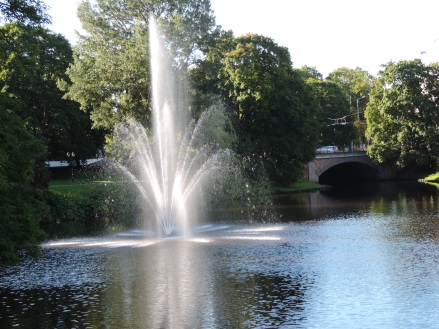 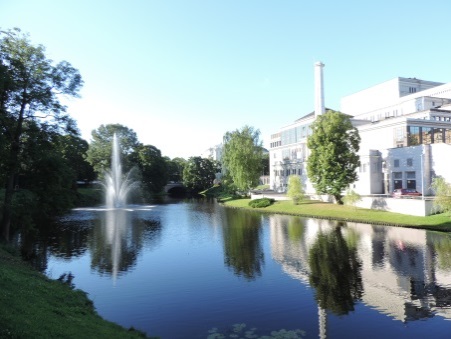 Strūklaka “Gadalaiki” (Vērmanes dārzā).(1887.gads , kopija 1986.gada)Valsts nozīmes mākslas piemineklis ar aizsardzības NR.7415.Vērmanes parka strūklaka Gadalaiki – apaļa baseina vidū uz betona postamenta novietota monumentāla vāze, uz kuras virsmas divi bērni rotaļājas ar Neptūna trejzari, no kura šļācas ūdens, bet vāzes pakājē izvietotas četras skulptūras, kas alegoriski attēlo četrus gadalaikus. Augstums 2,7 m, oriģināls – cinka lējums 1869.gadā, kopija – bronzas lējums 1978.gadā., tēlniece Mirdza Lukaža, restaurēta 2008., 2009. gadā.Tehniskā daļa: Vērmanes dārzā strūklaka  Gadalaiki bez šahtas, blakus atrodas kanalizācijas šahta ar ūdens skaitītāju, strūklakas sūknis, elektrības sadales skapis. 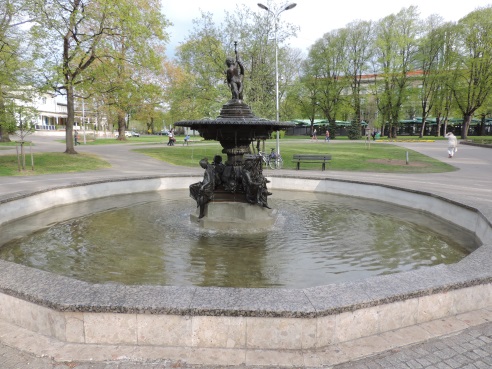 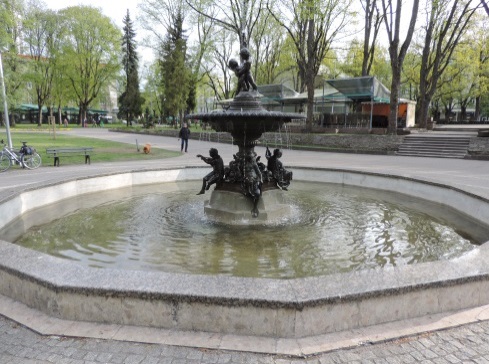 Strūklaka “Lutausis” (Grīziņkalna parkā).(1950-tie gadi)Arhitekts : Andrejs Zeidaks Grīziņkalna strūklaka Lutausis, bērnu pasakas „Sprīdītis” varonis – tēlnieks Mārtiņš Šmalcs, 20. gs. piecdesmitie gadi, kalts Allažu šūnakmens, 3m augsts, 2m plats, novietots uz terases atbalsta sienas. Parka renovācijas projekta ietvaros 2015.gada vasarā atjaunots strūklakas bradājamais baseins un arī pati skulptūra Lutausis.Tehniskā daļa: Grīziņkalna bradājamais baseins ar šahtu  kurā atrodas ūdens skaitītājs, filtrācijas sūknis, strūklakas sūknis, elektrības sadales skapis ar vadības blokiem. 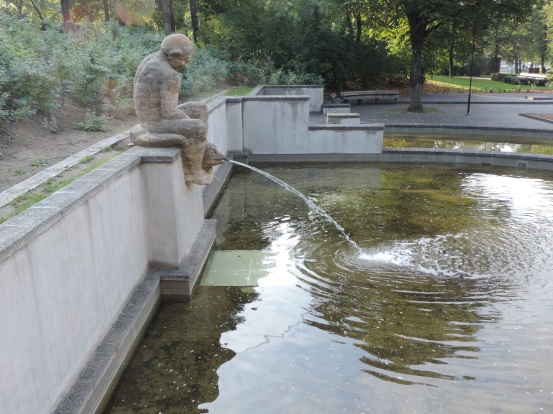 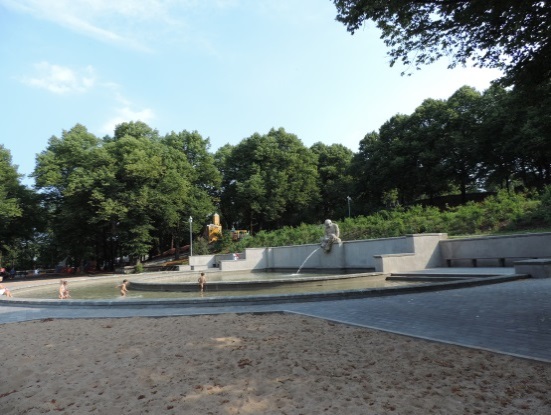 Strūklaka “Vardītes” (Ziedoņdārzā).(1930-tie gadi) Arhitekts : Andrejs Zeidaks Ziedoņdārza strūklaka – 20. gadsimta piecdesmito gadu dekoratīvās tēlniecības paraugs – apaļš betona baseins ar dekoratīvu vāzi un bronzas lējuma vardēm. Tēlniece Marta Lange, strūklaka 2008.gadā restaurēta.Tehniskā daļa: Ziedoņdārza strūklaka "Vardītes" ar šahtu, kurā atrodas ūdens skaitītājs, filtrācijas sūknis, 2 strūklakas sūkņi, elektrības sadales skapis ar vadības blokiem.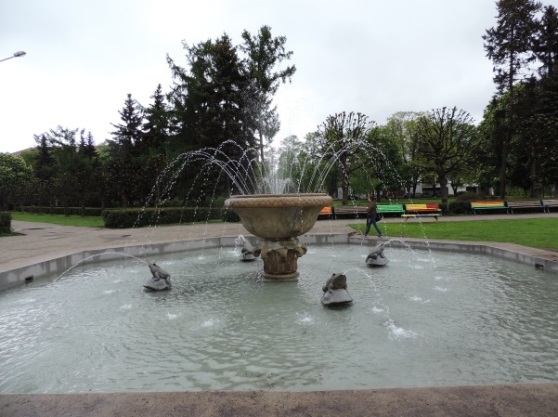 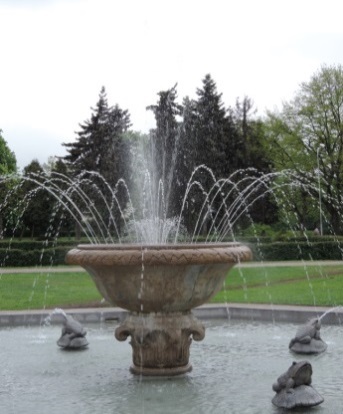 Ziedoņdārza bradājamais baseins(2015. gads) Tehniskā daļa: Ziedoņdārza bradājamais baseins ar šahtu,  kurā atrodas ūdens skaitītājs, filtrācijas sūknis, elektrības sadales skapis ar vadības blokiem.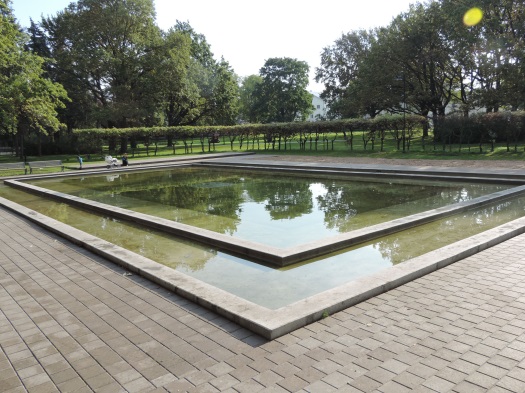 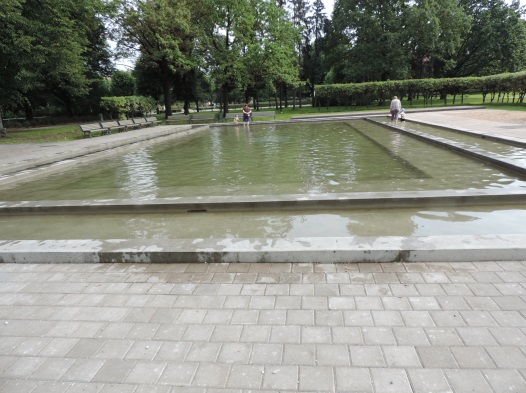 Bastejkalna kaskādes strūklaka un peldošā strūklakaTehniskā daļa: Bastejkalna kaskāde ar šahtu  kurā atrodas strūklakas sūknis, elektrības sadales skapis ar vadības blokiem.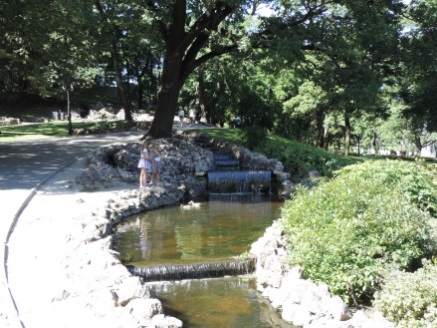 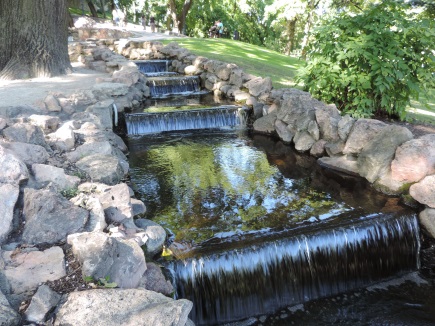 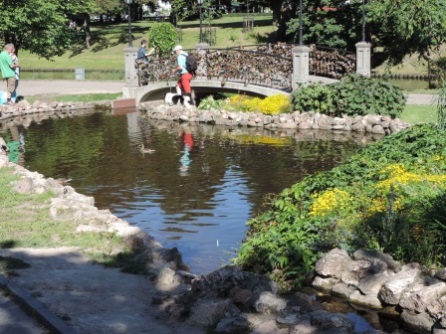 Strūklaka “Kongresa nams” (Kronvalda parkā)Tehniskā daļa: Kongresa nama strūklaka ar sūkņu telpu  kurā atrodas filtrācijas sūknis, 5 strūklakas sūkņi, elektrības sadales skapis ar vadības blokiem atrodas pirmā stāva vadības telpā.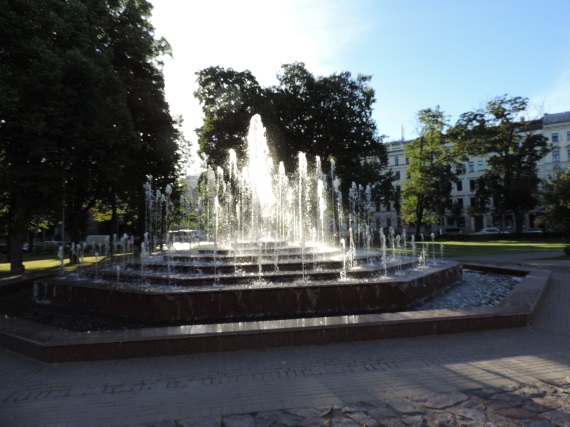 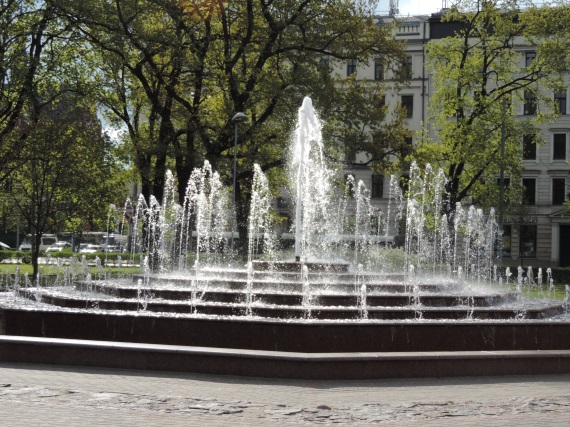 Strūklaka “Nimfa” (Latvijas Nacionālās operas skvērā)Tēlniece: Mirdza LukažaValsts nozīmes mākslas piemineklis ar aizsardzības NR.7244Valsts nozīmes mākslas piemineklis Latvijas Nacionālās operas strūklaka Nimfa – 3,5 m augsta uz klints stāvoša nimfa, kas izstieptās rokās virs galvas tur gliemežnīcu, bet pie kājām tai četri bērni rotaļājas ar delfīniem. Cinka oriģināls – 1887. gads, tēlnieks Augusts Folcs, bronzas kopija – 1986.gads. Strūklakas pamats 2014. gada pavasarī ir atjaunots.Tehniskā daļa: Strūklaka pie Latvijas Nacionālās operas un baleta ar šahtu  kurā atrodas ūdens skaitītājs, filtrācijas sūknis, strūklakas sūknis, elektrības sadales skapis ar vadības blokiem.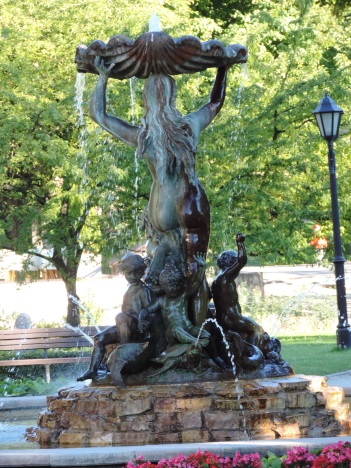 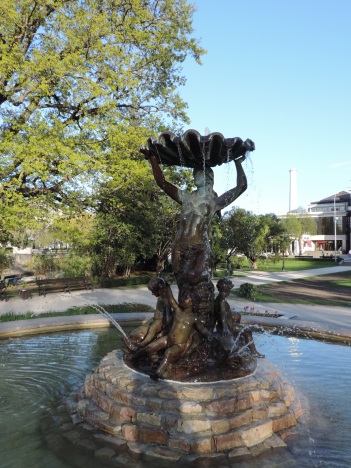 Strūklaka Viesturdārzā Arhitekts : Georgs Baumanis Valsts nozīmes mākslas piemineklis ar aizsardzības NR. 87 Viesturdārza strūklaka kompleksā „Latvijas tauta Dziesmu svētku simtgadei 1873.-1973.” – taisnstūra betona baseins, kura malā uzcelta 27 m gara, lauztas konfigurācijas betona siena, kas apšūtas ar rozā dolomīta plāksnēm un kur izvietoti komponistu portretcilņi. Baseina malas apdarinātas ar kalna granīta plāksnēm. Piemineklis atklāts 1973.gadā, restaurēts un papildināts 2003.gadā, vide labiekārtota 2008.g. 2018.gadā veikti remontdarbi - aiztaisītas plaisas baseina sienās un aizbetonētas bedres pamatnē, salabota šahta, uzstādīts sūknis un 6 jaunas sprauslas, nostiprinātas izlauztās akmens flīzes. Tehniskā daļa: Baseins ar stāvošu ūdeni.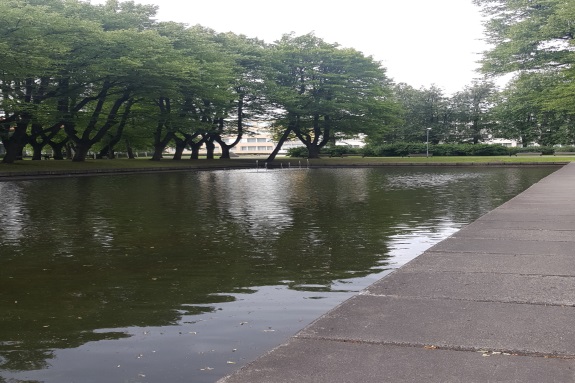 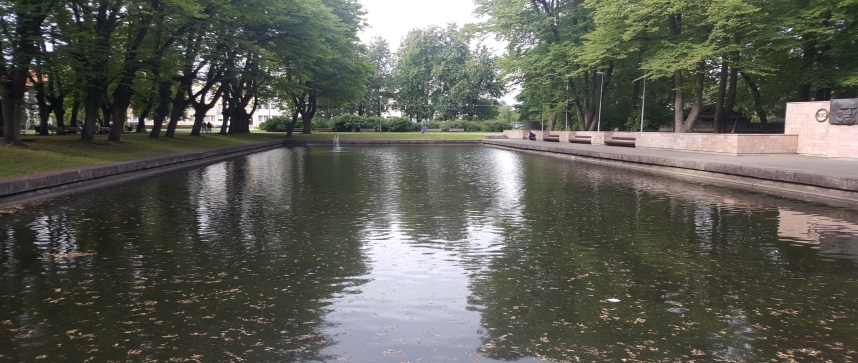 Divas strūklakas Esplanādes parkāArhitekts : Kārlis Plūksna Esplanādes strūklakas – divas simetriskas bronzas lējuma strūklakas ar apaļu slīpēta granīta baseinu vidū, izgatavotas ap 1950.- 1952. g., Tehniskā daļa: Esplanādes strūklakas ar šahtu  kurā atrodas 2 filtrācijas sūkņi, 4 strūklakas sūkņi, elektrības sadales skapis ar vadības blokiem.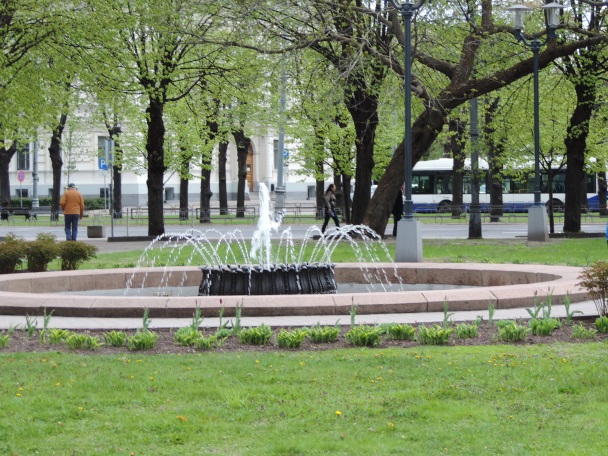 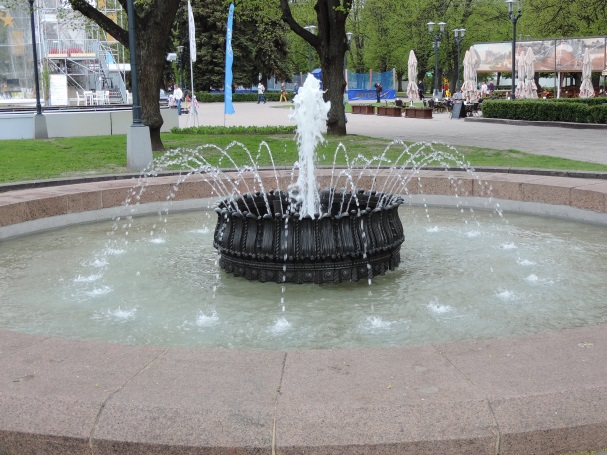 Peldošā strūklaka (Pie Bastejkalna kaskādes kanālā)Peldošā strūklaka pie Bastejkalna kaskādes kanālā, kas ieslēdzas plkst. 7.30. un darbojas līdz plkst.01.00 naktī.Tehniskā daļa: Kanāla strūklaka pie Bastejkalna ar šahtu, kurā atrodas strūklakas sūknis, elektrības sadales skapis ar vadības blokiem.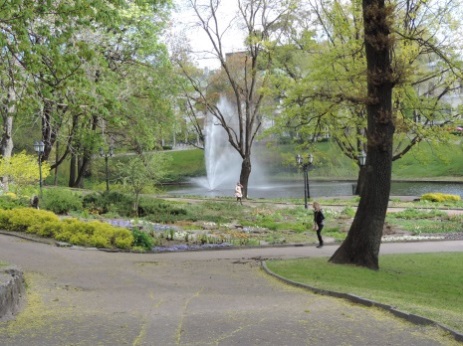 SAMAKSAS APRĒĶINSSamaksa par veikto pakalpojumu aprēķināma, summējot:5.1. Apsaimniekošanas izmaksas.5.2. Izmaksas par izmantotajiem remontmateriāliem pēc akta. 5.3. Izmaksas par izmantotajiem materiāliem (baseinu ķīmiju): Hloru - 3255 litriem; Pretalģu šķidrumu - 470 litriem, Sālskābi - 280 litriem, Stabilizatoru - 80 litriem, Universālajām tabletēm baseinam -  65 kilogramiem.* Gada laikā ir pieļaujamas jaunas (1-2) strūklakas, kuras tiks uzceltas vai nodotas Pasūtītāja valdījumā.* Lielos strūklaku remonta darbus, piemēram, baseina hidroizolācijas remonts, šahtu vāku uzstādīšana, jaunu strūklaku apgaismojuma uzstādīšana u.c. veic Departaments.* 2019.gadā Departaments plāno uzstādīt jaunu apgaismojumu: strūklakai Nimfa (Latvijas Nacionālās operas un baleta skvērā), strūklakai Vardītes (Ziedoņdārzā), strūklakai Bastejkalna kaskāde (Bastejkalnā).Pielikums Nr.2PIETEIKUMA / FINANŠU PIEDĀVĀJUMA FORMAAtklātajam konkursam“Strūklaku apsaimniekošana un uzturēšana Rīgas pilsētā”identifikācijas Nr. RD DMV 2018/44IESNIEDZA:KONTAKTPERSONA:Vārds, uzvārds:Adrese:Tālrunis / Fakss:e- pasta adrese:PIEDĀVĀJUMS:mūsu piedāvājums ir:mūsu finanšu apgrozījums:Vidējais finanšu apgrozījums = ΣFA(2014, 2015,2016) / 3gadimūsu likviditātes koeficients:Likviditātes koeficients = apgrozāmie līdzekļi / Īstermiņa saistībasCenā ir iekļautas visas izmaksas, kas saistītas ar līguma izpildi;Darbu veiksim bez avansa saņemšanas.INFORMĀCIJA PAR PRETENDENTU:Uzņēmuma nosaukums:______________________________________Adrese:___________________________________________________Tālrunis un fakss: ___________________________________________E-pasts elektronisko dokumentu saņemšanai: __________________Uzņēmums reģistrēts ________________________________________Vienotais reģistrācijas Nr.:_________________________________________PVN maksātāja Nr.: _________________________________________Bankas konta Nr.: __________________________________________Banka:____________________________________________________Bankas kods:_______________________________________________Uzņēmuma vadītājs (vārds, uzvārds):____________________________Pretendenta atbilstība mazā vai vidējā uzņēmuma statusam:atbilstneatbilstPielikums Nr.3Rīgas pilsētas pašvaldībaReģistrācijas Nr.: 90011524360Juridiskā adrese: Rātslaukums 1, RīgaRD iestāde: Mājokļu un vides departamentsRD iestādes adrese: Brīvības ielā 49/53, Rīgā, LV-1010Rīgā, 2018.gada ____.___________Nr._______PIEDĀVĀJUMA NODROŠINĀJUMSŅemot vērā, ka [Uzņēmēja nosaukums] (turpmāk – Uzņēmējs), [datums] ir iesniedzis savu piedāvājumu atklātajam konkursam “Strūklaku apsaimniekošana un uzturēšana Rīgas pilsētā” identifikācijas Nr. RD DMV 2018/44 (turpmāk – Piedāvājums), mēs [Kredītiestādes vai Apdrošināšanas sabiedrības nosaukums] ar šo uzņemamies neatsaucamu beznosacījumu galvojuma saistību par labu Rīgas domes Mājokļu un vides departamentam, kur nosacījumi ir šādi:10 (desmit) kalendāro dienu laikā pēc Pasūtītāja – Rīgas domes Mājokļu un vides departamenta – pirmā rakstiskā pieprasījuma saņemšanas, neprasot citādi to pamatot, kā vien ar norādi par vienu (vai vairāku) no šādiem apstākļiem iestāšanos:Uzņēmējs atsauc savu piedāvājumu, kamēr ir spēkā piedāvājuma nodrošinājums;Uzņēmējs Pasūtītāja noteiktajā termiņā nav iesniedzis Pasūtītājam līguma izpildes nodrošinājumu;Uzņēmējs neparaksta Līgumu Pasūtītāja noteiktajā termiņā.veikt maksājumu EUR 1800.00 (viens tūkstotis astoņi simti deviņdesmit euro, 00 centi) apmērā bez PVN Rīgas domes Mājokļu un vides departamentam uz pieprasījumā norādīto norēķinu kontu.Galvojuma saistību termiņš ir 3 (trīs) kalendārie mēneši, skaitot no piedāvājuma iesniegšanas termiņa beigām.Galvojuma saistība izbeidzas arī pēc rakstveida paziņojuma saņemšanas no Rīgas domes Mājokļu un vides departamenta un iestājoties šādiem nosacījumiem:Piedāvājums nav iesniegts noteiktajā laikā un kārtībā;Uzņēmējs nav kļuvis par atklāta konkursa uzvarētāju;konkurss pārtraukts vai izbeigts, neizvēloties nevienu piedāvājumu;ar Uzņēmēju nolikumā noteiktajā kārtībā un termiņos noslēgts Līgums un Uzņēmējs iesniedzis Līguma izpildes nodrošinājumu.Šai garantijai tiek piemēroti Starptautiskās Tirdzniecības palātas izdotie Vienotie noteikumi par pieprasījuma garantijām („The ICC Uniform Rules for Demand Guaranties”, ICC Publication, No.758).[Bankas vai Apdrošināšanas sabiedrības nosaukums] vārdā: Z.V.Pielikums Nr.4CURRICULUM VITAE (CV) UN PIEEJAMĪBAS APLIECINĀJUMS Atklātam konkursam“Strūklaku apsaimniekošana un uzturēšana Rīgas pilsētā”identifikācijas Nr. RD DMV 2018/44Vārds:Uzvārds:Izglītība: Pašreizējais amats un uzņēmumā nostrādātie gadi vai līgumattiecību nodibināšanas datums:Darba pieredze: Pieredze: Apliecinu, ka augstāk minētais patiesi atspoguļo manu pieredzi un kvalifikāciju.Apliecinu, ka piekrītu piedalīties atklātā konkursā “Strūklaku apsaimniekošana un uzturēšana Rīgas pilsētā” identifikācijas Nr. RD DMV 2018/44, kā <attiecīgais speciālists> gadījumā, ja Pretendentam tiks piešķirtas tiesības slēgt iepirkuma līgumu un iepirkuma līgums tiks noslēgts.Apliecinu, ka būšu pieejams piedāvājumā norādīto uzdevumu izpildei no iepirkuma līguma parakstīšanas dienas līdz galīgā pieņemšanas akta parakstīšanas dienai.Apliecinu, ka neesmu interešu konflikta situācijā.Pielikums Nr.5APAKŠUZŅĒMĒJA APLIECINĀJUMSAtklātam konkursam“Strūklaku apsaimniekošana un uzturēšana Rīgas pilsētā”identifikācijas Nr. RD DMV 2018/44Pretendents______________________________________Reģ. Nr. _________________________________________Ar šo <Apakšuzņēmēja nosaukums, reģistrācijas numurs un adrese> apliecina, ka:piekrīt piedalīties atklātajā konkursā  “Strūklaku apsaimniekošana un uzturēšana Rīgas pilsētā”, identifikācijas Nr. RD DMV 2018/44, kā <Pretendenta nosaukums, reģistrācijas numurs un adrese> (turpmāk –Pretendents) apakšuzņēmējs, gadījumā, ja Pretendentam tiks piešķirtas tiesības slēgt iepirkuma līgumu un iepirkuma līgums tiks noslēgts, kā arī gadījumā, ja ar Pretendentu ir noslēgts iepirkuma līgums, apņemas veikt šādus darbus:/īss darbu apraksts atbilstoši Apakšuzņēmējiem nododamo darbu sarakstā norādītajam /un nodot pretendentam šādus resursus:/ īss Pretendentam nododamo resursu (speciālistu un/vai tehniskā aprīkojuma) apraksts/.Pielikums Nr.6LĪGUMA IZPILDES NODROŠINĀJUMABANKAS BEZNOSACĪJUMU GARANTIJA Nr.____________Ievērojot to, ka ______, kas reģistrēts Latvijas Republikas Komercreģistrā ar vienoto reģistrācijas Nr.______, juridiskā adrese – Latvijas Republika, LV-_____, Rīga, _____ (te un turpmāk saukts Uzņēmējs), un _______, kas reģistrēts Latvijas Republikas Komercreģistrā ar vienoto reģistrācijas Nr.______, juridiskā adrese – Latvijas Republika, LV-_____, Rīga, _____ (te un turpmāk saukts Pasūtītājs), 201_.gada __._________ ir noslēguši līgumu Nr.__________ (te un turpmāk saukts Līgums), saskaņā ar kuru Uzņēmējs ir uzņēmies veikt ______ (te un turpmāk saukts Pasūtījums),Ievērojot to, ka Līgumā  ir noteikts, ka Uzņēmējam ir jāiesniedz bankas Līguma izpildes nodrošinājuma garantija,mēs [bankas nosaukums], vienotais reģistrācijas Nr.____________, juridiskā adrese _________________ (te un turpmāk saukta Banka), neatkarīgi no augstāk minētā Līguma juridiskā spēka un atsakoties no jebkādām ierunu tiesībām, apņemamies maksāt Pasūtītājam ne vairāk kā summu EUR 5 000.00 (pieci tūkstoši euro, 00 centi) apmērā bez PVN, saņemot Pasūtītāja pirmo rakstisko pieprasījumu un rakstisku apgalvojumu, ka Uzņēmējs nav izpildījis saistības saskaņā ar Līgumu.Šī garantija ir spēkā līdz Līguma saistību pilnīgai izpildei.Banka anulēs garantiju pirms garantijā noteiktā termiņa beigām, ja Pasūtītājs atgriezīs Bankai savu garantijas oriģinālu un iesniegs Bankai lūgumu anulēt garantiju.Šai garantijai tiek piemēroti Starptautiskās Tirdzniecības palātas izdotie Vienotie noteikumi par pieprasījuma garantijām („The ICC Uniform Rules for Demand Guaranties”, ICC Publication, No.758).Šī garantija ir sastādīta divos eksemplāros, no kuriem Pasūtītājs un Banka saņem pa vienam.Rīgā, 2018.gada _________[Bankas nosaukums] vārdā: Z.V.Pielikums Nr.7LĪGUMA PROJEKTSAtklātam konkursam“Strūklaku apsaimniekošana un uzturēšana Rīgas pilsētā”identifikācijas Nr. RD DMV 2018/44PUBLISKAIS PAKALPOJUMA LĪGUMS Nr. DMV-18- ____ -līPar strūklaku apsaimniekošanu un uzturēšanu Rīgas pilsētāRīgā                                                                                                      2018.gada ____.________Rīgas domes Mājokļu un vides departaments, turpmāk tekstā – Pasūtītājs, direktora Anatolija Aļeksejenko personā, kurš rīkojas saskaņā ar Rīgas domes 2011.gada 1.marta saistošo noteikumu Nr.114 “Rīgas pilsētas pašvaldības nolikums” 110.punktu un Rīgas domes 2011.gada 18.janvāra nolikumu Nr.92 „Rīgas domes Mājokļu un vides departamenta nolikums”, no vienas puses un _______________________, turpmāk tekstā – Pakalpojuma sniedzējs, personā, kurš/a rīkojas uz statūtu pamata, no otras puses, bet abi kopā turpmāk tekstā – Puses, bet katrs atsevišķi – Puse, pamatojoties uz atklātā konkursa „Strūklaku apsaimniekošana un uzturēšana Rīgas pilsētā” (identifikācijas Nr. RD DMV 2018/44) rezultātiem un Pakalpojuma sniedzēja iesniegto piedāvājumu, noslēdz šādu līgumu:Līguma priekšmetsPasūtītājs uzdod, bet Izpildītājs veic strūklaku apsaimniekošanu un uzturēšanu (turpmāk tekstā – Darbs), atbilstoši šī līguma noteikumiem.Šī līguma 1.1.punktā noteiktais Darbs izpildāms saskaņā ar:pielikumu Nr.1 – „Tehniskā specifikācija”;pielikumu Nr.2 – „Finanšu piedāvājums”,kas ir šī līguma neatņemamas sastāvdaļas.Pušu tiesības un pienākumiPusēm savas šajā līgumā noteiktās tiesības jāizmanto un pienākumi jāpilda godprātīgi.Puses savstarpēji ir atbildīgas par otrai Pusei nodarītajiem zaudējumiem, ja tie radušies vienas Puses vai tās darbinieku, kā arī šīs Puses šī līguma izpildē iesaistīto trešo personu darbības vai bezdarbības, tai skaitā rupjas neuzmanības, ļaunā nolūkā izdarīto darbību vai nolaidības rezultātā.2.3. Pakalpojuma sniedzēja tiesības un pienākumi:pirms Darba uzsākšanas saskaņot veicamos darbus ar Rīgas domes Mājokļu un vides departamenta Vides pārvaldes Vides objektu apsaimniekošanas vadītāju Rihardu Šenbergu, tālrunis: 67181244, 22023046, e-pasta adrese: rigards.senbergs@riga.lv, kā arī, ja tas ir nepieciešams, saskaņot veicamos darbus ar attiecīgu iestādi (institūciju). Gadījumos, ja Izpildītājs nav veicis visus nepieciešamos saskaņojumus ar attiecīgām iestādēm (institūcijām) un Pasūtītājam un/vai kādai trešajai personai ir radušies zaudējumi no tādas Izpildītāja rīcības, tad Izpildītājam ir pienākums 30 (trīsdesmit) kalendāro  dienu laikā atlīdzināt Pasūtītājam un trešajai personai radušos zaudējumus;šī līguma ietvaros kvalitatīvi un savlaicīgi veikt visu Darbu ar saviem spēkiem, t.i. ar savām ierīcēm (mehānismiem un instrumentiem) un materiāliem, izmantojot savas profesionālās iemaņas, ar tādu rūpību, kādu var sagaidīt no krietna un rūpīga uzņēmēja;veikt Darbu saskaņā ar šī līguma noteikumiem un ievērot Latvijas Republikas likumu, Ministru kabineta noteikumu un citu normatīvo aktu, kas nosaka ar šo līgumu uzdotā Darba veikšanu un nodošanu, prasības, kā arī Pasūtītāja ieteikumus un norādījumus attiecībā uz veicamo Darbu; pēc Pasūtītāja pieprasījuma sniegt informāciju par Darba izpildes gaitu;ja Darba veikšanas gaitā tiek atklāts, ka izpildītais Darbs veikts nepieņemamā kvalitātē un neatbilst Pasūtītāja prasībām, novērst norādītos trūkumus par saviem līdzekļiem un Pasūtītāja norādītājā termiņā;pēc Darba pabeigšanas nodot Pasūtītājam kvalitatīvi izpildītu Darbu. Pēc Darba pabeigšanas, nododot paveikto Darbu Pasūtītājam, tiek sastādīts par to attiecīgs Darba pieņemšanas akts, saskaņā ar šī līguma noteikumiem;brīdināt Pasūtītāju pirms konkrēto darbu sākuma par šajā līgumā neparedzētiem apstākļiem, kas var ietekmēt Darba izpildi, vienlaicīgi iesniedzot savus priekšlikumus situācijas risinājumam. Pasūtītājs vienpersoniski izlemj jautājumu par risinājumu šajā punktā paredzētajās situācijās;pēc Darba izpildes par saviem finanšu līdzekļiem sakopt teritoriju, kura tika izmantota šajā līgumā paredzēto Darbu veikšanai;pirms Darba izpildes materiālus, kas tiks izmantoti bojājumu novēršanai un to izmaksas ir rakstiski jāsaskaņo ar Pasūtītāja šī līguma 9.1.punktā pilnvaroto pārstāvi. izpildīt citus šajā līgumā paredzētos noteikumus un pienākumus;Pasūtītāja tiesības un pienākumi:Pasūtītājs pēc Darba pabeigšanas pieņem Darbu no Pakalpojuma sniedzēja šajā līgumā noteiktajā kārtībā;Pasūtītājam ir pienākums norēķināties ar Pakalpojuma sniedzēju par šajā līgumā kvalitatīvi izpildītu, saskaņotu un pieņemtu Darbu un sabiedrisko tualešu nomu; Pasūtītājam ir tiesības 5 (piecu) darba dienu laikā izteikt Pakalpojuma sniedzējam pretenzijas attiecībā uz Darba izpildi, iesniedzot Pakalpojuma sniedzējam pretenziju. Pretenzijā Pasūtītājs vai tā 9.1.punktā pilnvarotā persona:norāda Darbā konstatētos trūkumus;nosaka termiņu, kurā Pakalpojuma sniedzējam ir pienākums novērst trūkumus veicamajā Darbā par saviem finanšu līdzekļiem.Pasūtītājs ir tiesīgs kontrolēt šī līguma noteikumu izpildi.Pasūtītājam ir tiesības pēc Pakalpojuma sniedzēja rakstiska pamatojuma iesniegšanas, kas iesniegts ne ātrāk, kā pēc 12 (divpadsmit) mēnešiem pēc šī līguma noslēgšanas, vienu reizi gadā, ievērojot inflācijas procesu atbilstoši Latvijas Republikas Centrālās statistikas pārvaldes fiksētajam patēriņa cenu pārmaiņu indeksam (inflācijas koeficientam) konkrētajā nozarē, veikt līgumcenas izmaiņas.Pasūtītājs Darba pieprasījumā norāda: izpildes laiku, vietu un nepieciešamā Darba aprakstu; Pasūtītājs pēc Darba pabeigšanas pieņem Darbu no Pakalpojuma sniedzēja šajā līgumā noteiktajā kārtībā.Pasūtītājam ir pienākums norēķināties ar Izpildītāju par šajā līgumā paredzētu, kvalitatīvi izpildītu un pieņemtu Darbu.Pasūtītājs nav atbildīgs par zaudējumiem, kas var rasties (radušies) trešajām personām Izpildītāja vainas dēļ, ja Izpildītājs neievēro šī līguma noteikumus šī līguma darbības laikā.Pasūtītājs ir tiesīgs kontrolēt šī līguma noteikumu izpildi;Pasūtītājam ir tiesības atmaksāt tikai tos Darba izpildē izmantotos materiālus, kas ir saskaņoti saskaņā ar šī līguma 2.3.9.apakšpunktā noteikto kārtību.  Līguma summa un norēķinu kārtībaMaksimālā kopējā atlīdzība gadā par šī līguma 1.1.punktā paredzēto Darbu tiek noteikta kā līgumcena – ___________ EUR (_____________ euro un 00 centi) un PVN 21% - _____________ EUR (______________ euro un 00 centi), kopā (t.sk. PVN 21%) – _____________ EUR (___________________ euro un 00 centi). Līgumcenā iekļautas visas izmaksas, kas saistītas ar šī līguma izpildi. Līgumcenā nav iekļautas izmaksas, kas sasitītas ar strūklaku remontu.Darbu samaksas kārtība:Pakalpojuma sniedzējs atskaiti par iepriekšējā mēnesī faktiski paveiktajiem Darbiem un to apjomiem iesniedz Pasūtītāja pārstāvim (9.1.punkts), kurš 5 (piecu) darba dienu laikā to pārbauda un apliecina atskaites atbilstību faktiskajai situācijai strūklakās, tālāk nododot Pasūtītājam apstiprināšanai, apliecinājuma rezultātu iepriekš saskaņojot ar Pakalpojuma sniedzēju; Pakalpojuma sniedzējs, pamatojoties uz Pasūtītāja apstiprinātu atskaiti par iepriekšējā mēnesī faktiski paveiktajiem Darbiem un to apjomiem, sagatavo atbilstošu rēķinu un iesniedz to Pasūtītājam.Rēķina formāts un iesniegšanas kārtība:Pakalpojuma sniedzējs sagatavo grāmatvedības attaisnojuma dokumentus elektroniskā formātā (turpmāk - elektronisks rēķins), atbilstoši Rīgas pilsētas pašvaldības portālā www.eriga.lv, sadaļā „Rēķinu iesniegšana” norādītajai informācijai par elektroniskā rēķina formātu;Elektroniskos rēķinus apmaksai Pakalpojuma sniedzējs iesniedz Pasūtītājam, izvēloties  vienu no sekojošiem rēķina piegādes kanāliem:izveido programmatūru datu apmaiņai starp Pakalpojuma sniedzēja norēķinu sistēmu un Rīgas pilsētas pašvaldības vienoto informācijas sistēmu;augšupielādē rēķinu failus portālā www.eriga.lv, atbilstoši portālā www.eriga.lv, sadaļā „Rēķinu iesniegšana” norādītajai informācijai par elektroniskā rēķina formātu;izmanto Web formas portālā www.eriga.lv, sadaļā „Rēķinu iesniegšana” manuālai rēķinu ievadei.Šajā līgumā noteiktā kārtībā iesniegts elektronisks rēķins nodrošina Pusēm elektroniskā rēķina izcelsmes autentiskumu un satura integritāti.Elektroniskā rēķina apmaksas termiņš ir 20 (divdesmit) kalendāro dienu laikā no dienas, kad Pakalpojuma sniedzējs iesniedzis Pasūtītājam elektronisku rēķinu, atbilstoši portālā www.eriga.lv, sadaļā „Rēķinu iesniegšana” norādītajai informācijai par elektroniskā rēķina formātu;Elektroniskā rēķina apmaksas termiņu skaita no dienas, kad Pakalpojuma sniedzējs, atbilstoši pašvaldības portālā www.eriga.lv, sadaļā „Rēķinu iesniegšana” norādītajai informācijai par elektroniskā rēķina formātu, ir iesniedzis Pasūtītājam elektronisku rēķinu, ar nosacījumu, ka Pakalpojuma sniedzējs ir iesniedzis pareizi, atbilstoši šī līguma nosacījumiem, aizpildītu elektronisko rēķinu un Pasūtītājs to ir pieņēmis apmaksai;Pakalpojuma sniedzējam ir pienākums pašvaldības portālā www.eriga.lv sekot līdzi iesniegtā elektroniskā rēķina apstrādes statusam;Ja  Pakalpojuma sniedzējs ir iesniedzis nepareizi aizpildītu un/vai šajā līguma nosacījumiem neatbilstošu elektronisko rēķinu, Pasūtītājs šādu rēķinu apmaksai nepieņem un neakceptē. Pakalpojuma sniedzējam ir pienākums iesniegt atkārtoti pareizi un šī līguma nosacījumiem atbilstoši aizpildītu elektronisko rēķinu. Šādā situācijā, elektroniskā rēķina apmaksas termiņu skaita no dienas, kad Pakalpojuma sniedzējs ir iesniedzis atkārtoto elektronisko rēķinu.Samaksu par izpildītajiem Darbiem un Sabiedrisko tualešu nomu izdara, pārskaitot naudas līdzekļus Pakalpojuma sniedzēja bankas norēķinu kontā. Pierādījums attiecīgu norēķinu (samaksas) veikšanai, saskaņā ar šo līgumu, ir maksājuma uzdevums ar bankas atzīmi par atbilstošas naudas summas pārskaitīšanu uz Pakalpojuma sniedzēja bankas kontu;Nekvalitatīvi veikts Darbs netiek apmaksāts/a, un trūkumi Darbā, kas var tikt atklāti arī pēc Darba izpildes, kā arī zaudējumi, kas radušies Pasūtītājam vai trešajai personai Pakalpojuma sniedzēja tā darbinieku un/vai šī līguma izpildē iesaistīto trešo personu darbības vai bezdarbības, tai skaitā rupjas neuzmanības, ļaunā nolūkā izdarīto darbību vai nolaidības rezultātā, Pakalpojuma sniedzējam jānovērš vai jāatlīdzina ne vēlāk kā 15 (piecpadsmit) kalendāro dienu laikā no trūkumu konstatēšanas brīža par saviem finanšu līdzekļiem, un šo līdzekļu piedziņu Pakalpojuma sniedzējs nevar vērst pret Pasūtītāju. Šī līguma 2.3.2., 2.3.3. un 2.3.5.apakšpunkta, 3.5.punkta, un 3.3.4.apakšpunktā noteiktā termiņa neievērošana tiek kompensēta ar līgumsodu no vainīgās Puses 0,1 % apmērā no neatmaksātā rēķina kopējās līgumcenas par katru nokavēto dienu, bet ne vairāk kā 10 % no kopējās gada līgumcenas.Līgumsoda samaksa neatbrīvo no pienākuma pienācīgi izpildīt saistību.Ja saskaņā ar normatīvajiem aktiem tiek no jauna ieviesti, palielināti vai samazināta nodokļu likme, tad maksas apmērs tiek koriģēts sākot ar dienu, kāda noteikta attiecīgajos normatīvajos aktos.Līguma izpildes termiņš, grozījumi un tā pārtraukšanas kārtībaŠis līgums stājas spēkā 2019.gada _____._________ un ir spēkā līdz 2021.gada ______.___________ (ieskaitot). Šī līguma termiņa beigas neietekmē Pušu atbildības pienākumu, proti, atbildība par šī līguma pārkāpumiem var iestāties arī pēc šī līguma darbības beigām.Vienpusēja atkāpšanās no šī līguma nav pieļaujama, izņemot šajā līgumā un Latvijas Republikas spēkā esošos normatīvajos aktos noteiktā kārtībā.Pasūtītājs ir tiesīgs vienpusīgi lauzt šo līgumu pirms termiņa, rakstiski brīdinot otro Pusi vismaz 10 (desmit) kalendārās dienas iepriekš, ja Pakalpojuma sniedzējs:atkārtoti un/vai nepamatoti nepilda savus šajā līgumā noteiktos pienākumus;ir nodevis savu tiešo funkciju veikšanu ar Pasūtītāju nesaskaņotam apakšuzņēmējam;veic Darbu neatbilstoši norādītajam Darba uzdevumam, kas neatbilst  piedāvājumam vai šī līguma noteikumiem;normatīvajos aktos noteiktajā kārtībā ir atzīts par maksātnespējīgu vai pieņemts lēmums par Pakalpojuma sniedzēja likvidāciju;nespēj nodrošināt Darba izpildi šī līguma pielikumā Nr.1 “Tehniskā specifikācija” noteikto strūklaku skaita palielinājumam.Pasūtītājs ir tiesīgs vienpusīgi lauzt šo līgumu pirms termiņa, rakstiski brīdinot otro Pusi vismaz 2 (divas) kalendārās dienas iepriekš, ja Pakalpojuma sniedzējs:neievēro šī līguma pielikuma Nr.1 „Tehniskā specifikācija”  noteiktās prasības;nevar izpildīt šo  līgumu tādēļ, ka līguma izpildes laikā ir piemērotas starptautiskās vai nacionālās sankcijas vai būtiskas finanšu un kapitāla tirgus intereses ietekmējošas Eiropas Savienības vai Ziemeļatlantijas līguma organizācijas dalībvalsts noteiktās sankcijas (Starptautisko un Latvijas Republikas nacionālo sankciju likuma 11.1panta trešā daļa).Pakalpojuma sniedzējs ir tiesīgs vienpusīgi lauzt šo līgumu pirms termiņa, rakstiski brīdinot otro Pusi vismaz  10 (desmit) kalendārās dienas iepriekš, ja Pasūtītājs:nav veicis samaksu par padarīto Darbu 2 (divus) kalendāros mēnešus pēc kārtas;atkārtoti un/vai nepamatoti nepilda savus šajā līgumā noteiktos pienākumus.Puses neatlīdzina otrai Puse zaudējumus, kas radušies, kādai no Pusēm, izmantojot savas šī līguma 4.4., 4.5. un 4.6.punktā noteiktās tiesības. Šo līgumu var papildināt, grozīt vai pārtraukt, Pasūtītājam un Pakalpojuma sniedzējam savstarpēji vienojoties, ievērojot Publisko iepirkumu likuma 61.panta noteikumus. Jebkurus šī līguma grozījumus vai papildinājumus Puses noformē rakstveidā, un tie kļūst par šī līguma neatņemamām sastāvdaļām. Šī līguma grozījumi ir pieļaujami, ja tie nemaina šī līguma vispārējo raksturu (veidu un iepirkuma procedūras dokumentos noteikto mērķi) un atbilst vienam no šādiem gadījumiem:grozījumi ir nebūtiski;grozījumi ir būtiski un tiek izdarīti tikai šī līguma 4.11.punktā minētajos gadījumos;grozījumi tiek izdarīti šī līguma 4.12.punktā  minētajā gadījumā neatkarīgi no tā, vai tie ir būtiski vai nebūtiski.Šī līguma grozījumi ir būtiski jebkurā no šādiem gadījumiem:grozītie šī līguma noteikumi, ja tie būtu bijuši paredzēti atklātā konkursa (iepirkuma identifikācijas numurs RD DMV 2018/44) dokumentos, pieļautu atšķirīgu piedāvājumu iesniegšanu vai citu pretendentu dalību vai izvēli iepirkuma procedūrā;ekonomiskais līdzsvars (piemēram, risku sadalījums un tos kompensējošie līdzekļi), ko paredz šis līgums, tiek mainīts atklātā konkursa (iepirkuma identifikācijas numurs RD DMV 2018/44) uzvarētāja – Pakalpojuma sniedzēja interesēs;Šī līguma priekšmetā ietver pakalpojumus, ko neparedz sākotnēji noslēgtais pakalpojuma līgums (šis līgums);Pakalpojuma sniedzēju  aizstāj ar citu pakalpojuma sniedzēju. Būtiski šī līguma  grozījumi ir pieļaujami šādos gadījumos:atklātā konkursa (iepirkuma identifikācijas numurs RD DMV 2018/44) dokumenti un šis līgums skaidri un nepārprotami paredz grozījumu iespēju, nosacījumus, ar kādiem grozījumi ir pieļaujami, grozījumu apjomu un būtību. Šādi noteikumi par grozījumiem var attiekties uz līgumcenas pārskatīšanu, izvēles iespēju izmantošanu, kā arī uz citiem šī  līguma izpildes aspektiem;Pasūtītājam ir nepieciešami papildu pakalpojumi, kas nebija iekļauti sākotnējā iepirkumā, un Pakalpojuma sniedzēja maiņa radītu būtisku izmaksu pieaugumu, un to nevar veikt tādu ekonomisku vai tehnisku iemeslu dēļ kā aizvietojamība vai savietojamība ar jau sākotnējā iepirkumā iegādāto aprīkojumu, pakalpojumiem, vai piegādātāja maiņa radītu ievērojamas grūtības;Šī līguma grozījumi ir nepieciešami tādu iemeslu dēļ, kurus Pasūtītājs iepriekš nevarēja paredzēt;Pakalpojuma sniedzēju aizstāj ar citu Pakalpojuma sniedzēju atbilstoši komerctiesību jomas normatīvo aktu noteikumiem par komersantu reorganizāciju un uzņēmuma pāreju, un šis Pakalpojuma sniedzējs atbilst paziņojumā par līgumu vai atklātā konkursa (iepirkuma identifikācijas numurs RD DMV 2018/44) dokumentos noteiktajām kvalifikācijas prasībām, un uz to neattiecas Publisko iepirkumu likuma 42. panta pirmajā daļā paredzētie izslēgšanas noteikumi, kā arī tie Publisko iepirkumu likuma 42. panta otrajā daļā paredzētie izslēgšanas noteikumi, kurus Pasūtītājs sākotnēji ietvēris paziņojumā par līgumu vai atklātā konkursa (iepirkuma identifikācijas numurs RD DMV 2018/44) dokumentos.Šī līguma grozījumi ir pieļaujami, ja šī līguma grozījumu vērtība, ko noteic kā visu secīgi veikto grozījumu naudas vērtību summu (neņemot vērā to grozījumu vērtību, kuri izdarīti saskaņā ar šī līguma  4.10., 4.11. un 4.12. punktu), vienlaikus nesasniedz 10 % (desmit procentus) no sākotnējās šī līguma summas.Puses var veikt būtiskus šī līguma grozījumus, kuru veikšana ir pieļaujama saskaņā ar Publisko iepirkumu likuma 61.pantu, ja šī līguma izpildes gaitā radusies un iepriekš objektīvi neparedzama nepieciešamība:izslēgt Darbus, kas sākotnēji tika iekļauti tehniskajā specifikācijā, bet kuru apjoms ir samazinājies, piemēram, nepilnību dēļ tehniskajā specifikācijā;iekļaut Darbus, tajā skaitā tādus, kas jau sākotnēji tika iekļauti tehniskajā specifikācijā, bet kuru apjoms ir palielinājies, piemēram, nepilnību dēļ tehniskajā specifikācijā. Šādu Darbu izmaksas var tik segtas papildus šī līguma pamatsummai, neveicot jaunu iepirkumu;Puses nekavējoties, bet ne vēlāk kā 3 (trīs) darba dienu laikā no šādu apstākļu konstatēšanas dienas, informē viens otru, ja: starp šī līguma dokumentiem ir pretrunas; šī līguma dokumentos sniegtie dati atšķiras no reālajiem apstākļiem; šī līguma dokumenti ir nepilnīgi vai kļūdaini; ir mainījušies šī līguma izpildei nozīmīgi apstākļi vai radušies jauni. Puses 5 (piecu) darba dienu laikā rakstveidā informē viens otru par apstākļiem (izmaiņām), kuri var ietekmēt šī līguma būtiskos noteikumus. Ja Pakalpojuma sniedzējs 14 (četrpadsmit) kalendāra dienu laikā no dienas, kad viņam ir kļuvuši zināmi apstākļi, kas ļauj prasīt šī līguma izpildes pagarinājumu vai papildus samaksu, nav iesniedzis Pasūtītājam motivētu pamatojumu, Pakalpojuma sniedzējs zaudē tiesības uz termiņa pagarinājumu vai papildu samaksu.Personāla un apakšuzņēmēju nomaiņaPakalpojuma sniedzējs nav tiesīgs bez saskaņošanas ar Pasūtītāju veikt atklātā konkursa (identifikācijas Nr. RD DMV 2018/44) piedāvājumā norādītā personāla un apakšuzņēmēju nomaiņu un iesaistīt papildu apakšuzņēmējus šī līguma izpildē. Pasūtītājs var prasīt personāla un apakšuzņēmēja viedokli par nomaiņas iemesliem. Pakalpojuma sniedzējam ir pienākums rakstiski saskaņot ar Pasūtītāju papildu personāla iesaistīšanu šī līguma izpildē.Pakalpojuma sniedzējam atklātā konkursa (identifikācijas Nr. RD DMV 2018/44) piedāvājumā norādītā personāla nomaiņa pieļaujama tikai šī līguma noteikumos norādītajā kārtībā un gadījumos. Pasūtītājs nepiekrīt piedāvājumā norādītā personāla nomaiņai šī līguma noteikumos norādītajos gadījumos un gadījumos, kad piedāvātais personāls neatbilst atklātā konkursa (identifikācijas Nr. RD DMV 2018/44) dokumentos personālam izvirzītajām prasībām vai tam nav vismaz tādas pašas kvalifikācijas un pieredzes kā personālam, kas tika vērtēts, nosakot saimnieciski visizdevīgāko piedāvājumu.Pakalpojuma sniedzējam atklātā konkursa (identifikācijas Nr. RD DMV 2018/44) piedāvājumā norādītā apakšuzņēmēja nomaiņa pieļaujama tikai šī līguma noteikumos norādītajā kārtībā un gadījumos. Pasūtītājs nepiekrīt Pakalpojuma sniedzēja atklātā konkursa (identifikācijas Nr. RD DMV 2018/44) piedāvājumā norādītā apakšuzņēmēja nomaiņai, ja pastāv kāds no šādiem nosacījumiem:piedāvātais apakšuzņēmējs neatbilst atklātā konkursa (identifikācijas Nr. RD DMV 2018/44) dokumentos apakšuzņēmējiem izvirzītajām prasībām;tiek nomainīts apakšuzņēmējs, uz kura iespējām atklātā konkursā (identifikācijas Nr. RD DMV 2018/44) izraudzītais pretendents balstījies, lai apliecinātu savas kvalifikācijas atbilstību paziņojumā par līgumu un atklātā konkursa (identifikācijas Nr. RD DMV 2018/44) dokumentos noteiktajām prasībām, un piedāvātajam apakšuzņēmējam nav vismaz tādas pašas kvalifikācijas, uz kādu atklātā konkursa (identifikācijas Nr. RD DMV 2018/44) Pakalpojuma sniedzējs atsaucies, apliecinot savu atbilstību atklātā konkursā (identifikācijas Nr. RD DMV 2018/44) noteiktajām prasībām, vai tas atbilst Publisko iepirkumu likuma 42. panta pirmajā vai otrajā daļā (atbilstoši pasūtītāja norādītajam paziņojumā par līgumu vai iepirkuma procedūras dokumentos) minētajiem pretendentu izslēgšanas gadījumiem;piedāvātais apakšuzņēmējs, kura sniedzamo pakalpojumu vērtība ir vismaz 10 procenti no kopējās iepirkuma līguma vērtības, atbilst Publisko iepirkumu likuma 42. panta pirmajā vai otrajā daļā (atbilstoši pasūtītāja norādītajam paziņojumā par līgumu vai iepirkuma procedūras dokumentos) minētajiem pretendentu izslēgšanas gadījumiem; apakšuzņēmēja maiņas rezultātā tiktu izdarīti tādi grozījumi Pakalpojuma sniedzēja piedāvājumā, kuri, ja sākotnēji būtu tajā iekļauti, ietekmētu piedāvājuma izvēli atbilstoši atklātā konkursa (identifikācijas Nr. RD DMV 2018/44) dokumentos noteiktajiem piedāvājuma izvērtēšanas kritērijiem.Pasūtītājs nepiekrīt jauna apakšuzņēmēja piesaistei gadījumā, kad šādas izmaiņas, ja tās tiktu veiktas sākotnējā piedāvājumā, būtu ietekmējušas piedāvājuma izvēli atbilstoši atklātā konkursa (identifikācijas Nr. RD DMV 2018/44) dokumentos noteiktajiem piedāvājuma izvērtēšanas kritērijiem.Pārbaudot jaunā apakšuzņēmēja atbilstību, Pasūtītājs piemēro Publisko iepirkumu likuma 42. panta noteikumus. Publisko iepirkumu likuma 42. panta trešajā daļā minētos termiņus skaita no dienas, kad lūgums par apakšuzņēmēja nomaiņu rakstiski iesniegts Pasūtītājam.Pasūtītājs pieņem lēmumu atļaut vai atteikt atklātā konkursa (identifikācijas Nr. RD DMV 2018/44) izraudzītā Pakalpojuma sniedzēja apakšuzņēmēju nomaiņu vai jaunu apakšuzņēmēju iesaistīšanu šī līguma izpildē iespējami īsā laikā, bet ne vēlāk kā 5 (piecu) darba dienu laikā pēc tam, kad saņēmis visu informāciju un dokumentus, kas nepieciešami lēmuma pieņemšanai saistībā ar Pakalpojuma sniedzēja apakšuzņēmēju nomaiņu.Līguma izpildes nodrošinājumsPakalpojuma sniedzējam ir pienākums ne vēlāk kā 5 (piecu) darba dienu laikā pēc līguma noslēgšanas iesniegt šī  līguma izpildes nodrošinājumu kā kredītiestādes neatsaucamu beznosacījumu garantiju – 5000.00  EUR (pieci tūkstoši euro, 00 centi) apmērā bez PVN saskaņā ar atklātā konkursa „Strūklaku apsaimniekošana un uzturēšana Rīgas pilsētā” (identifikācijas Nr. RD DMV 2018/44) pielikums Nr.5.Gadījumā, ja šī saistība netiks izpildīta, Pasūtītājs būs tiesīgs pieprasīt atklātā konkursa „Strūklaku apsaimniekošana un uzturēšana Rīgas pilsētā” (identifikācijas Nr. RD DMV 2018/44) 4.1.4.punktā minēto piedāvājuma nodrošinājumu - 1800.00 EUR (viens tūkstotis astoņi simti deviņdesmit euro, 00 centi) apmērā bez PVN par šīs saistības neizpildi.Nepārvarama varaPuses tiek atbrīvotas no atbildības par šī līguma pilnīgu vai daļēju neizpildi, ja šāda neizpilde radusies nepārvaramas varas vai ārkārtēju rakstura apstākļu rezultātā, kuru darbība sākusies pēc šī līguma noslēgšanas un kurus nevarēja iepriekš ne paredzēt ne novērst. Pie nepārvaramas varas vai ārkārtējas situācijas pieskaitāmi: stihiskas nelaimes, avārijas, katastrofas, epidēmijas, kara darbība, streiki, iekšējie nemieri, blokādes, varas un pārvaldes institūciju rīcība normatīvu aktu, kas būtiski ierobežo un aizskar Pušu tiesības un ietekmē uzņemtās saistības, pieņemšanā un šādu normatīvo aktu stāšanās spēkā. Pusei, kas atsaucas uz nepārvaramas varas vai ārkārtēja rakstura apstākļu darbību, nekavējoties par šādiem apstākļiem rakstveidā jāziņo otrai Pusei. Ziņojumā jānorāda, kādā termiņā pēc viņa uzskata ir iespējama un paredzama līguma saistību izpilde. Pēc otras Puses pieprasījuma, šādam ziņojumam jāpievieno izziņa, kuru izsniegusi kompetenta institūcija un kura satur ārkārtējo apstākļu darbības apstiprinājumu un to raksturojumu.Vispārīgie noteikumiŠis līgums ir saistošs Pušu administratoriem, darbiniekiem un juridiskajiem tiesību pārņēmējiem.Visi pielikumi, papildinājumi un grozījumi šim līgumam stājas spēkā tikai tad, ja tie noformēti rakstiski un tos parakstījušas abas šī līguma Puses vai to pilnvarotās personas.Visus jautājumus, kas nav atrunāti šajā līgumā, Puses risina, savstarpēji vienojoties, ievērojot spēkā esošo Latvijas Republikas normatīvu aktu prasības.Pušu strīdi tiek izskatīti savstarpēji vienojoties, bet, ja vienošanās netiek panākta – tiesā Latvijas Republikas spēkā esošajos normatīvajos aktos noteiktajā kārtībā.Pušu rekvizītu, juridiskās adreses vai kādas citas informācijas, kas var ietekmēt šajā līgumā paredzēto saistību izpildi, izmaiņu gadījumā attiecīgai Pusei 3 (trīs) darba dienu laikā rakstveidā jāpaziņo otrai Pusei par notikušām izmaiņām.Informācijas apmaiņa starp Pusēm notiek rakstveidā. Nekādas mutiskas vienošanās vai pieprasījumi netiks uzskatīti par saistošiem nevienai no Pusēm.Ja rakstveida informāciju sūta pa pastu, uzskatāms, ka informācija adresātam paziņota septītajā dienā pēc tās nodošanas pastā. Šaubu gadījumā Pusei, kura sūta informāciju, jāpierāda, kad sūtījums nodots pastā. Ja adresāts apgalvo, ka viņš pastā nodoto informāciju nav saņēmis, viņam šis apgalvojums jāpamato, minot ticamus iemeslus.Šis līgums  un tā pielikumi sastādīti latviešu valodā uz ____ (_____) lapām 2 (divos) eksemplāros, no kuriem viens glabājas pie Pakalpojuma sniedzēja, viens - pie Pasūtītāja, un abiem eksemplāriem ir vienāds juridisks spēks.Citi noteikumiPasūtītāja pilnvarotā persona šī līguma izpildei ir Rīgas domes Mājokļu un vides departamenta Vides pārvaldes Vides objektu apsaimniekošanas nodaļas vadītājs Rihards Šenbergs, tālrunis: 67016756, mobilais tālrunis: 22023046, e-pasta adrese: rihards.senbergs@riga.lv. Pakalpojuma sniedzējs par atbildīgo šī līguma saistību izpildes organizēšanai un nodrošināšanai norīko _____________ pārstāvi _____________, tālrunis: _________, fakss: ___________, e-pasta adrese: __________________.Pušu pārstāvji ir atbildīgi par Puses saistību izpildes nodrošināšanu, tai skaitā, par ik mēneša atskaišu, iesniegšanu un parakstīšanu atbilstoši šī līguma prasībām, savlaicīgu rēķinu un Preču pavadzīmju-rēķinu iesniegšanu, pieņemšanu, apstiprināšanu un nodošanu apmaksai.Pušu rekvizīti un parakstiAPSTIPRINĀTS Iepirkumu komisijas 21.09.2018. sēdē protokols Nr.1Apakšuzņēmēja nosaukumsKontakt- informācijaVeicamā darba daļaVeicamā darba daļaApakšuzņēmēja nosaukumsKontakt- informācijaDarba nosaukums – īss apakšuzņēmēju sniegto pakalpojumu apraksts% no kopējās iepirkuma līguma līgumcenasKomisijas priekšsēdētājsS.LadiginsNr.p.k.Veicamais darbsDarba minimālais biežums1.Transporta nodrošināšana (strūklaku pārvietošana no/uz Mājokļu un vides departamenta noliktavu Ganību dambī 17a, Rīgā,  to uzstādīšanai/noņemšanai)2 reizes sezonā2.Strūklakas uzkopšana3 reizes dienā3.Šahtu tīrīšana1 reizi nedēļā4.Ūdens skaitītāju rādījumu nolasīšana1 reizi mēnesī5.Elektroenerģijas skaitītāju rādījumu nolasīšana1 reizi mēnesī6.Baseina tīrīšanaPēc nepieciešamības7.Baseina ķīmiska apstrādePēc nepieciešamības8.Šahtu / telpu remontdarbiPēc nepieciešamības9.Iekārtu remontdarbiPēc nepieciešamības10.Avārijas remontdarbiPēc nepieciešamības11.Bojātās detaļas remontam nepieciešamā transportēšana Pēc nepieciešamībasNr.p.k.Veicamais darbsDarba minimālais biežumsStrūklakas uzkopšana1 reizes nedēļāŠahtu tīrīšana1 reizi nedēļāElektroenerģijas skaitītāju rādījumu nolasīšana1 reizi mēnesīBaseina tīrīšanaPēc nepieciešamībasBaseina ķīmiska apstrādePēc nepieciešamībasŠahtu / telpu remontdarbiPēc nepieciešamībasIekārtu remontdarbiPēc nepieciešamībasAvārijas remontdarbiPēc nepieciešamībasBojātās detaļas remontam nepieciešamā transportēšana Pēc nepieciešamībasNr.p.k.Strūklakas adrese1.Peldošā strūklaka (kanālā pie Latvijas Nacionālās operas un baleta )2.Strūklaka “Gadalaiki” (Vērmanes dārzā)3.Dekoratīvā baseina skulptūra “Lutausis” (Grīziņkalna parkā)4.Strūklaka “Vardītes” (Ziedoņdārzā)5.Strūklaka bradājamais baseins (Ziedoņdārzā)6.Strūklaka “Bastejkalna kaskāde” ( Basteijkalnā)7.Strūklaka pie Kongresu nama (Kronvalda parkā)8.Strūklaka “Nimfa” (Latvijas Nacionālās operas un baleta skvērā)9.Strūklaka Viesturdārzā10.Strūklaka / Bradājamais baseins (Esplanādes parkā)11.Strūklaka / Bradājamais baseins (Esplanādes parkā)12.Peldošā strūklaka (Pie Bastejkalna kaskādes kanālā)Nr.p.k.ObjektsŠahtaFiltrācijas sūknisStrūklakas sūknis1.Peldošā strūklaka (kanālā pie Latvijas Nacionālās operas un baleta)ir1 gab.1 gab.2.Strūklaka Gadalaiki (Vērmanes dārzā)navnav1 gab.3.Dekoratīvā baseina skulptūra Lutausis (Grīziņkalna parkā)ir1 gab.1 gab.4.Strūklaka Vardītes (Ziedoņdārzā)ir1 gab.2 gab.5.Strūklaka bradājamais baseins (Ziedoņdārzā)ir1 gab.nav6.Strūklaka Bastejkalna kaskāde ( Basteijkalnā)irnav1 gab.7.Strūklaka pie Kongresu nama (Kronvalda parkā)sūkņu telpa1 gab.5 gab.8.Strūklaka Nimfa (Latvijas Nacionālās operas un baleta skvērā)navnav1 gab.9.Strūklaka Viesturdārzāirnav1 gab.10.Strūklaka / Bradājamais baseins (Esplanādes parkā)ir1 gab.2 gab.11.Strūklaka / Bradājamais baseins (Esplanādes parkā)ir1 gab.2 gab.12.Peldošā strūklaka (Pie Bastejkalna kaskādes, kanālā)irnav1 gab.Pretendenta nosaukumsNr.p.k.DarbsIzmaksas mēnesī, EUR bez PVN1.Strūklaku apsaimniekošana vasaras sezonā no 20. aprīļa līdz 15. oktobrim2.Strūklaku apsaimniekošana ziemas sezonā no 16. oktobra līdz 19. aprīlimFinanšu apgrozījumsFinanšu apgrozījumsFinanšu apgrozījumsFinanšu apgrozījumsFinanšu apgrozījumsGads201520162017KopāΣFA(2015, 2016,2017)EURAmats, vārds, uzvārds:z.v.(paraksta vieta)Izglītības iestādeMācību laiks (no-līdz)Iegūtais grāds vai kvalifikācijaUzņēmuma nosaukumsAdresePeriods (no-līdz)Amats / Galvenie pienākumiDarbu izpildes uzsākšanas un pabeigšanas gads un mēnesisAmats (pozīcija projektā)Darba devējs vai Pasūtītājs (uzņēmuma līguma gadījumā)Pasūtītāja (klienta) nosaukums, reģistrācijas Nr., adrese un kontaktpersonaĪss veikto darbu apraksts (objekta nosaukums un raksturojums, līguma summa bez PVN)Vārds, uzvārds:   (datums)(paraksta vieta)Vārds, uzvārdsAmata nosaukumsParakstsDatumsPASŪTĪTĀJSPAKALPOJUMA SNIEDZĒJSRīgas domes Mājokļu un vides departamentsBrīvības ielā 49/53, Rīga, LV-1010Tālrunis: 67012451; fakss: 67012471e-pasts: dmv@riga.lv Norēķinu rekvizīti: Rīgas pilsētas pašvaldībaAdrese: Rātslaukums 1, Rīga, LV-1050NMR kods: 90011524360PVN reģ.Nr.: LV90011524360RD iestāde: Mājokļu un vides departamentsRD iestādes adrese: Brīvības iela 49/53, Rīga, LV-1010RD iestādes kods: 209Konta Nr. LV73NDEA 0023 3000 0510 0Luminor Bank AS Kods: NDEALV2X Direktors  ______________________                              A.Aļeksejenkoz.v.2018.gada _____.________________